Zamawiający :Gmina Ślemień  34-323 Ślemień, ul. Krakowska 148Tel./fax +48 (33) 865 40 98Mail: ugslemien@ugslemien.ig.plWWW: www.slemien.pl NIP: 553-25-11-962, REGON: 072182700Oznaczenie sprawy ( numer referencyjny): RIBR.271.2.6.2020SPECYFIKACJA ISTOTNYCH WARUNKÓW ZAMÓWIENIA- dalej zwana „SIWZ”Postępowanie o udzielenie zamówienia publicznego – dalej zwane postępowaniem – jest prowadzone zgodnie z przepisami ustawy z dnia 29 stycznia 2004 roku Prawo zamówień publicznych (Dz. U. z 2019 poz. 1843, z późn. zm.)- dalej zwanej „Pzp”.Postępowanie jest prowadzone w trybie przetargu nieograniczonego o wartości szacunkowej poniżej progów określonych w przepisach wydanych na podstawie art. 11 ust. 8 Pzp.Nazwa nadana zamówieniu:„Dostawa i montaż mebli na potrzeby Centrum Społeczno – Kulturalnego w Ślemieniu”Miejsce publikacji ogłoszenia:- Biuletyn Zamówień Publicznych: nr                       z dnia 30.12.2020 r. - Biuletyn Informacji Publicznej Gminy Ślemień    z dnia 30.12.2020 r. - Tablica ogłoszeń w siedzibie Zamawiającego      z dnia 30.12.2020 r. Zatwierdził dnia: 30.12.2020 roku:                                                                                                                        Wójt Gminy Ślemień Nazwa oraz adres zamawiającego.Gmina Ślemień  reprezentowana przez Wójta Gminy ŚlemieńSiedziba: Ślemień , ul. Krakowska 148, 34-323 ŚlemieńNIP: 553-25-11-962, REGON: 072182700Godziny urzędowania:Poniedziałek – środa 	7:00-15:00Czwartek 		7:00-17:00Piątek                                  7:00-13:00Strona internetowa: www.slemien.pl, e-mail: ugslemien@ugslemien.ig.pltel. 33 865 40 98, fax 33 865 40 22Tryb udzielenia zamówienia.2.1. Postępowanie prowadzone jest zgodnie z przepisami ustawy z 29 stycznia 2004 roku Prawo zamówień publicznych (tj. Dz. U. z 2019 r. poz. 1843 ze zm.) zwanej dalej „ustawą PZP”, a także wydanymi na podstawie powyższej ustawy rozporządzeniami wykonawczymi dotyczącymi przedmiotowego zamówienia publicznego. 2.2. Postępowanie prowadzone jest zgodnie z zasadami przewidzianymi dla zamówień o wartości poniżej równowartości kwoty określonej w przepisach wydanych na podstawie art. 11 ust. 8 ustawy PZP.2.3. W zakresie nieuregulowanym w niniejszej Specyfikacji Istotnych Warunków Zamówienia, zastosowanie mają przepisy ustawy PZP oraz przepisy Kodeksu cywilnego.2.4. Projekt dofinansowany w ramach Regionalnego Programu Operacyjnego Województwa Śląskiego na lata 2014-2020.2.5. W prowadzonym postępowaniu o udzielenie zamówienia publicznego Zamawiający przewiduje tzw. „procedurę odwróconą”, o której mowa w art. 24aa ustawy Pzp. Procedura ta polega na tym, że Zamawiający w toku czynności oceny ofert nie będzie dokonywał podmiotowej oceny wszystkich Wykonawców [ocena spełnienia warunków udziału w postępowaniu, oraz braku podstaw do wykluczenia] i nie będzie badał wszystkich wstępnych oświadczeń Wykonawców, złożonych przy ofertach. Zamawiający najpierw dokona oceny złożonych ofert, pod kątem kryteriów oceny ofert oraz przesłanek odrzucenia oferty [art. 89 ust. 1 ustawy Pzp], po czym dopiero wyłącznie w odniesieniu do Wykonawcy, którego oferta została oceniona jako najkorzystniejsza [uplasowała się na najwyższej pozycji rankingowej] dokona oceny podmiotowej tego Wykonawcy tj. zbada jego oświadczenie wstępne złożone przy ofercie, a następnie zażąda od niego – na podstawie art. 26 ust. 2 ustawy Pzp przedłożenia określonych dokumentów potwierdzających brak podstaw do wykluczenia oraz spełnienia warunków udziału w postępowaniu.Opis przedmiotu zamówienia.3.1. Przedmiotem zamówienia jest dostawa i montaż mebli na potrzeby Centrum Społeczno – Kulturalnego w Ślemieniu.3.2. Zamówienie podzielone jest na 2 części :1. Oferta  1 obejmuje  część I zamówienia,  na którą składa się  – dostawa i montaż mebli zgodnie z poniższym zestawieniem: 1. Meble kuchenne dolne i górne – 2 kpl.2. Pojemniki PCV – 2 kpl.3. Zlewozmywak z baterią – 2 kpl. 4.  Krzesła – 20 szt.5. Stół konferencyjny – 2 szt. 6. Szafa biurowa – 1 szt.7. Regał – 1 szt.8. Pufa – 4 szt.9. Zestaw wypoczynkowy – 1 kpl.10. Stolik – 1 szt.11. Krzesło konferencyjne – 25 szt. 12. Stół konferencyjny – 3 szt.13. Komoda – 1 szt. 14. Krzesło  – 100 szt.15. Stół konferencyjny – 6 szt. 16. Mównica – 1 szt.17. Gablota – 4 szt.18. System podwieszeń galeryjnych – 2 kpl.19. Umywalka ceramiczna – 2 szt.2. Oferta 2 obejmuje część II zamówienia, na którą składa się  – dostawa mebli ze stali nierdzewnej , zgodnie z poniższym zestawieniem:1. Stół ze zlewem 1 kom.(L) z półką i miejscem na zmywarkę – 1 szt. 2. Szafa przelotowa  – 1 szt.3. Stół ze stali nierdzewnej z półką – 1 szt.4. Szafka z blatem – 1 szt. Zamawiający dopuszcza składanie ofert częściowych. Przedmiot zamówienia został podzielony na dwie części. Oferty można składać w odniesieniu do wszystkich części zamówienia na Formularzu oferty – załącznik nr 1 do SIWZ ( część I zamówienia)  oraz załącznik nr 2 do SIWZ ( część II zamówienia). Zamawiający dokona wyboru oferty najkorzystniejszej odrębnie dla każdej z części zamówienia.3.3.Szczegółowy opis przedmiotu zamówienia dla części I zamówienia  i dla części II zamówienia został zawarty w załączniku: nr 7 i 8 do SIWZ. 3.4. Na etapie realizacji należy współpracować ( uzgadniać) z Zamawiającym oraz z Wykonawcą wykonującym roboty budowlane w budynku Centrum Społeczno – Kulturalnego w Ślemieniu3.5. Cenę oferty wykonawca oblicza w załączniku nr 11 ( dla części I zamówienia ) oraz w załączniku nr 12 ( dla części II zamówienia) do SIWZ – „Kalkulacja cenowa”, w którym musi uwzględnić wszystkie koszty związane z wykonaniem przedmiotu zamówienia, wraz z jego dostarczeniem, rozładunkiem oraz montażem w miejscu wskazanym przez Zamawiającego. W załączniku nr  11 ( część I zamówienia) oraz w załączniku nr 12 ( część II zamówienia)  do SIWZ wykonawca wskazuje wszystkie wymagane przez zamawiającego informacje niezbędne do oceny oferty. Wypełnione zgodnie z wymaganiami zamawiającego i podpisane przez wykonawcę dokumenty stanowić będą odpowiednio załącznik do oferty składanej przez wykonawcę.3.6. Wykonawca składając ofertę musi zaoferować, a w przypadku wybrania jego oferty – również dostarczyć i zamontować przedmiot zamówienia zgodny z wymogami zamawiającego, określonymi szczegółowo w w/w załącznikach. Wskazane tam ewentualne znaki towarowe, patenty i miejsce pochodzenia są uzasadnione specyfiką przedmiotu zamówienia i mają na celu wskazanie jedynie jakości przedmiotu zamówienia. W związku z powyższym wykonawcy mogą składać oferty równoważne, za które uznane zostaną oferty spełniające wymagania zamawiającego. Wszystkie wymagania dotyczące parametrów technicznych, wymienione w załącznikach do SIWZ, o których mowa w pkt. 3.2, ppkt. 1 i 2, należy traktować, w zależności od oznaczenia, jako minimalne lub maksymalne. 3.7. Jeżeli nastąpiło ewentualne wskazanie produktów poprzez zamieszczone rysunki lub zdjęcia poglądowe wyrobów należy rozumieć, iż mają one na celu jedynie przybliżyć wymagania, których nie można było opisać przy pomocy dostatecznie dokładnych i zrozumiałych określeń, Zamawiający dopuszcza rozwiązania równoważne prezentowanym.3.8.Zamawiający wymaga, aby dostarczone meble były w stanie gotowym do użytku. Zamawiający dopuszcza możliwość montażu przedmiotu zamówienia w miejscu dostawy pod warunkiem uprzedniego uzgodnienia terminu, na zasadach określonych we wzorze umowy.3.9. W zakresie zamówienia wymaga się od wykonawcy, w szczególności:a) dostarczenia fabrycznie nowych ( nieużywanych) mebli, wolnych od wad technicznych i prawnych. b) rozpakowania, zmontowania, ustawienia mebli a także usunięcia wszelkich powstałych w wyniku tych czynności odpadów i nieczystości, w tym również naprawienia ewentualnych szkód powstałych w wyniku wnoszenia mebli,c) przeniesienia na Zamawiającego własności mebli, po ich dostarczeniu, zamontowaniu i ustawieniu w pomieszczeniach wskazanych przez Zamawiającego do upływu terminu określonego przez Zamawiającego w rozdziale IV SIWZ, niezależnie od liczby części realizowanych przez Wykonawcę,d) udzielenia co najmniej 24 miesięcznej gwarancji jakości, obejmującej wszelkie wady konstrukcyjne i materiałowe dostarczonych mebli, licząc od dnia ich odebrania przez Zamawiającego. Zamawiający wymaga aby wszystkie meble objęte dostawą i montażem posiadały parametry techniczne, funkcjonalne i użytkowanie  nie gorsze niż opisane w załącznikach nr 7 i 8, które stanowią szczegółowy wykaz mebli objętych dostawą.3.10. Cena oferty musi zawierać wliczone wszelkie koszty związane z realizacją przedmiotu zamówienia, w tym m.in. koszty dostawy – transportu przedmiotu zamówienia w miejsce wskazane przez Zamawiającego, koszt rozładunku, wniesienia, montażu, ustawienia a także podatki, upusty, rabaty itp. W związku z tym Wykonawca nie może żądać od Zamawiającego pokrycia jakichkolwiek kosztów dodatkowych.3.11. Wykonawca w terminie ustalonym z Zamawiającym ( po podpisaniu umowy lecz jeszcze przed przystąpieniem do realizacji zamówienia) uzgodni z Zamawiającym, precyzyjne wymiary mebli, odcień materiałów tapicerskich i oklein płyt meblowych oraz uchwytów. W tym celu Wykonawca przedstawi m.in. trzy wzorniki oklein płyt meblowych oraz fabryczny próbnik tkanin tapicerki do wyboru. Istotne ustalenia zostaną ujęte w formie notatki zaakceptowanej przez przedstawicieli obydwu stron.3.12. Wymagania dotyczące gwarancji i rękojmi zostały szczegółowo określone w Projekcie umowy – załącznik nr 10 do SIWZ. 3.13. Podwykonawstwo:1) Zamawiający dopuszcza możliwość wykonania przedmiotu zamówienia przy udziale Podwykonawców, nie zastrzegając obowiązku osobistego wykonania przez Wykonawcę żadnej części zamówienia. W przypadku zamiaru powierzenia wykonania części zamówienia Podwykonawcom, Wykonawca zobowiązany jest w ofercie: wskazać części zamówienia (zakres prac), które zamierza powierzyć Podwykonawcom oraz,podać nazwy (firmy) tych Podwykonawców.2) W przypadku powierzenia Podwykonawcom wykonania części zamówienia, Zamawiający żądał będzie, aby przed przystąpieniem do jego wykonania Wykonawca, o ile są już znane, podał nazwy albo imiona i nazwiska oraz dane kontaktowe Podwykonawców i osób do kontaktu z nimi. 3) Jeżeli zmiana albo rezygnacja z Podwykonawcy dotyczy podmiotu, na zasoby którego Wykonawca powoływał się na zasadach określonych w art.22a ust.1 ustawy, w celu wykazania spełnienia warunków udziału w postępowaniu, Wykonawca jest zobowiązany wykazać Zamawiającemu, że proponowany inny Podwykonawca lub Wykonawca samodzielnie spełnia je w stopniu nie mniejszym niż Podwykonawca, na którego zasoby Wykonawca powoływał się w trakcie postępowania o udzielenie zamówienia.4) Jeżeli powierzenie wykonania części zamówienia Podwykonawcy następuje w trakcie jego realizacji, Wykonawca na żądanie Zamawiającego zobowiązany jest przedstawić oświadczenie, o którym mowa w art. 25a ust. 1 ustawy, lub oświadczenia lub dokumenty potwierdzające brak z podstaw wykluczenia wobec tego Podwykonawcy. Jeżeli wobec danego Podwykonawcy zachodzą podstawy wykluczenia, Wykonawca obowiązany jest zastąpić tego Podwykonawcę lub zrezygnować z powierzenia wykonania części zamówienia Podwykonawcy.5) Wymagania dotyczące umowy o podwykonawstwo, której przedmiotem są roboty budowlane, których niespełnienie spowoduje zgłoszenie przez Zamawiającego odpowiednio zastrzeżeń lub sprzeciwu, zostały szczegółowo określone w Projekcie umowy – załącznik nr 10 do SIWZ. 6) Informacje o umowach o podwykonawstwo, których przedmiotem są dostawy lub usługi, które z uwagi na wartość lub przedmiot tych dostaw lub usług, nie podlegają obowiązkowi przedkładania Zamawiającemu, określone zostały szczegółowo w Projekcie umowy – załącznik nr 10 do SIWZ.3.14. Szczegółowe zasady określające sposób realizacji zamówienia, rozliczeń oraz wysokość kar umownych zawarte zostały w Projekcie umowy – załącznik nr 10 do SIWZ. 4.2. Nazwy i kody określone we Wspólnym Słowniku Zamówień (CPV) 39100000-3	Meble39141000-2	Meble i wyposażenie kuchni 39112000-0          Krzesła39153000-9          Meble konferencyjne39141100-3          Regały39143122-7          Komody39171000-1          Witryny wystawowe ( gabloty)44411300-7          Umywalki30195800-0          Szyny lub uchwyty do zawieszeniaTermin wykonania zamówienia.Część I – zakres I  - dostawa i montaż mebli, wynosi 50 dni od dnia podpisania umowy. Część II – zakres II - dostaw i montaż mebli ze stali nierdzewnej, wynosi 50 dni od dnia podpisania umowy.Wykonawca zapewni transport, rozładunek  i montaż przedmiotu zamówienia oraz złożenie go w miejscu wskazanym przez zamawiającego.Warunki udziału w postępowaniu.O udzielenie zamówienia mogą ubiegać się wykonawcy, którzy zgodnie z art. 22 ust. 1 Pzp:nie podlegają wykluczeniu;spełniają warunki udziału w postępowaniu.Zamawiający określa następujące warunki udziału w postepowaniu:w zakresie kompetencji lub uprawnień do prowadzenia określonej działalności zawodowej, o ile wynika to z odrębnych przepisów:Zamawiający nie określa warunku udziału w postępowaniu. w zakresie sytuacji ekonomicznej lub finansowej:Zamawiający nie określa warunku udziału w postępowaniu.W zakresie zdolności technicznej lub zawodowej:Wykonawca spełni warunek dotyczący zdolności technicznej lub zawodowej, jeżeli wykaże, że:Dla części I przedmiotu zamówienia - w ciągu ostatnich trzech lat przed dniem składania ofert (a jeżeli okres prowadzenia działalności jest krótszy- w tym okresie), wykonał z należytą starannością co najmniej jedną dostawę o porównywalnym zakresie (m.in. meble kuchenne, stoły ,krzesła, komody, szafy, zestawy wypoczynkowe itd.) o wartości minimum 10 000,00 zł brutto w ramach jednego kontraktu (umowy).Dla części II przedmiotu zamówienia – w ciągu ostatnich trzech lat przed dniem składania ofert (a jeżeli okres prowadzenia działalności jest krótszy- w tym okresie), wykonał z należytą starannością co najmniej jedną dostawę o porównywalnym zakresie (meble ze stali nierdzewnej) o wartości minimum 2 000,00 zł brutto w ramach jednego kontraktu (umowy).Wykonawca może w celu potwierdzenia spełniania warunków udziału w postępowaniu, w stosownych sytuacjach oraz w odniesieniu do konkretnego zamówienia, lub jego części, polegać na zdolnościach technicznych lub zawodowych lub sytuacji finansowej lub ekonomicznej innych podmiotów, niezależnie od charakteru prawnego łączących go z nim stosunków prawnych. Wykonawca, który polega na zdolnościach lub sytuacji innych podmiotów, musi udowodnić zamawiającemu, że realizując zamówienie, będzie dysponował niezbędnymi zasobami tych podmiotów, w szczególności przedstawiając zobowiązanie tych podmiotów do oddania mu do dyspozycji niezbędnych zasobów na potrzeby realizacji zamówienia. Zamawiający oceni, czy udostępniane wykonawcy przez inne podmioty zdolności techniczne lub zawodowe lub ich sytuacja finansowa lub ekonomiczna, pozwalają na wykazanie przez wykonawcę spełniania warunków udziału w postępowaniu oraz bada, czy nie zachodzą wobec tego podmiotu podstawy wykluczenia, o których mowa w art. 24 ust. 1 pkt 13-22 i ust. 5 pkt.1) Pzp.W odniesieniu do warunków dotyczących wykształcenia, kwalifikacji zawodowych lub doświadczenia, wykonawcy mogą polegać na zdolnościach innych podmiotów, jeśli podmioty te zrealizują roboty budowlane lub usługi, do realizacji których te zdolności są wymagane.Wykonawca, który polega na sytuacji finansowej lub ekonomicznej innych podmiotów, odpowiada solidarnie z podmiotem, który zobowiązał się do udostępnienia zasobów, za szkodę poniesioną przez zamawiającego powstałą wskutek nieudostępnienia tych zasobów, chyba że za nieudostępnienie zasobów nie ponosi winy.Jeżeli zdolności techniczne lub zawodowe lub sytuacja ekonomiczna lub finansowa, podmiotu, o którym mowa powyżej, nie potwierdzają spełnienia przez wykonawcę warunków udziału w postępowaniu lub zachodzą wobec tych podmiotów podstawy wykluczenia, zamawiający żąda, aby wykonawca w terminie określonym przez zamawiającego:zastąpił ten podmiot innym podmiotem lub podmiotami lubzobowiązał się do osobistego wykonania odpowiedniej części zamówienia, jeżeli wykaże zdolności techniczne lub zawodowe lub sytuację finansową lub ekonomiczną, o których mowa w pkt 5.1 SIWZ.Z postępowania o udzielenie zamówienia publicznego wyklucza się Wykonawców podlegających wykluczeniu na podstawie art. 24 ust. 1 Pzp Podstawy wykluczenia, o których mowa w art. 24 ust. 5 Pzp:Z postępowania o udzielenie zamówienia Zamawiający wykluczy również Wykonawcę:w stosunku do którego otwarto likwidację, w zatwierdzonym przez sąd układzie w postępowaniu restrukturyzacyjnym jest przewidziane zaspokojenie wierzycieli przez likwidację jego majątku lub sąd zarządził likwidację jego majątku w trybie art. 332 ust. 1 ustawy z dnia 15 maja 2015 r. – Prawo restrukturyzacyjne (Dz. U. z poz. 2020 r. poz. 814 ) lub którego upadłość ogłoszono, z wyjątkiem Wykonawcy, który po ogłoszeniu upadłości zawarł układ zatwierdzony prawomocnym postanowieniem sądu, jeżeli układ nie przewiduje zaspokojenia wierzycieli przez likwidację majątku upadłego, chyba że sąd zarządził likwidację jego majątku w trybie art. 366 ust. 1 ustawy z dnia 28 lutego 2003 r. – Prawo upadłościowe (Dz. U. z 2019 r. poz. 498 z późn. zm.).Wykaz oświadczeń lub dokumentów, potwierdzających spełnianie warunków udziału w postępowaniu oraz brak podstaw wykluczenia.Wykonawcy zobowiązani są przedłożyć: Wypełniony i podpisany Formularz oferty – zgodnie ze wzorem określonym w załączniku nr 1 do SIWZ ( część I zamówienia) lub załączniku nr 2 do SIWZ ( część II zamówienia)  stanowiącym ofertę.Wraz z ofertą należy złożyć: Kalkulacje cenową sporządzoną na podstawie załącznika nr 11 ( oferta 1 obejmująca część 1 zamówienia ) oraz  na podstawie załącznik nr 12 ( oferta 2 obejmująca część 2 zamówienia ) do SIWZ. ( w przypadku składania oferty na obie części zamówienia Wykonawca oddzielnie dołącza do oddzielnych ofert dokumenty odpowiednio – dla części I i części II zamówienia).Zobowiązanie innego podmiotu (podmiotu trzeciego) do oddania wykonawcy do dyspozycji niezbędnych zasobów na potrzeby realizacji zamówienia – dotyczy wykonawców, którzy polegają na zdolnościach technicznych lub zawodowych lub sytuacji finansowej lub ekonomicznej innych podmiotów – zgodnie ze wzorem określonym w załączniku nr 9 do SIWZ – Zobowiązanie innego podmiotuOświadczenia w zakresie wskazanym w załączniku nr 3 oraz załączniku nr 4 do SIWZ. Informacje zawarte w oświadczeniu będą stanowić wstępne potwierdzenie, że wykonawca nie podlega wykluczeniu oraz spełnia warunki udziału w postępowaniu.Pełnomocnictwo do podpisania oferty (w przypadku, gdy ofertę podpisuje upełnomocniony przedstawiciel Wykonawcy) określające jego zakres. Pełnomocnictwo należy przedłożyć w oryginale lub kopii poświadczonej „za zgodność z oryginałem” przez notariusza, Pełnomocnictwo do reprezentowania wszystkich Wykonawców wspólnie ubiegających się o udzielenie zamówienia (w przypadku wspólnego ubiegania się o zamówienie), ewentualnie umowa o współdziałaniu, z której wynikać będzie przedmiotowe pełnomocnictwo. Pełnomocnictwo należy przedłożyć w oryginale lub kopii poświadczonej „za zgodność z oryginałem” przez notariusza.Wykonawcy, w terminie 3 dni od dnia zamieszczenia przez Zamawiającego na stronie internetowej http://slemien.pl  informacji, o której mowa w art. 86 ust. 5 Pzp, w celu potwierdzenia braku podstaw wykluczenia z postępowania Wykonawców, o których mowa w art. 24 ust. 1 pkt. 23 ustawy, zobowiązani są przekazać Zamawiającemu oświadczenie o przynależności lub braku przynależności do tej samej grupy kapitałowej – zgodnie ze wzorem określonym w załączniku nr 5 do SIWZ – Grupa kapitałowa. Wraz ze złożeniem oświadczenia, w przypadku przynależności do tej samej grupy kapitałowej, Wykonawca może przedstawić dowody potwierdzające, że powiązania z innym Wykonawcą nie prowadzą do zakłócenia konkurencji w postępowaniu. Zamawiający przed udzieleniem zamówienia wezwie Wykonawcę, którego oferta została najwyżej oceniona, do złożenia w wyznaczonym, nie krótszym niż 5 dni, terminie aktualnych na dzień złożenia oświadczeń lub dokumentów, potwierdzających spełnianie warunków udziału w postępowaniu oraz brak podstaw wykluczenia: W celu potwierdzenia spełniania przez Wykonawcę warunków udziału w postępowaniu dotyczących zdolności technicznych i zawodowych, Zamawiający wymagał będzie od Wykonawcy którego oferta została najwyżej oceniona złożenia następujących, dokumentów: Wykazu dostaw wykonanych, a w przypadku świadczeń okresowych lub ciągłych również wykonywanych, w okresie ostatnich 3 lat przed upływem terminu składania ofert albo wniosków o dopuszczenie do udziału w postępowaniu, a jeżeli okres prowadzenia działalności jest krótszy – w tym okresie, wraz z podaniem ich wartości, przedmiotu, dat wykonania i podmiotów, na rzecz których dostawy lub usługi zostały wykonane, oraz załączeniem dowodów określających czy te dostawy lub usługi zostały wykonane lub są wykonywane należycie, przy czym dowodami, o których mowa, są referencje bądź inne dokumenty wystawione przez podmiot, na rzecz którego dostawy lub usługi były wykonywane, a w przypadku świadczeń okresowych lub ciągłych są wykonywane, a jeżeli z uzasadnionej przyczyny o obiektywnym charakterze wykonawca nie jest w stanie uzyskać tych dokumentów – oświadczenie wykonawcy; w przypadku świadczeń okresowych lub ciągłych nadal wykonywanych referencje bądź inne dokumenty potwierdzające ich należyte wykonywanie powinny być wydane nie wcześniej niż 3 miesiące przed upływem terminu składania ofert albo wniosków o dopuszczenie do udziału w postępowaniu – zgodnie ze wzorem określonym w załączniku nr 6 do SIWZ Wykaz dostaw,Jeżeli wykaz, oświadczenia lub inne złożone przez Wykonawcę dokumenty budzić będą wątpliwości Zamawiającego, może on zwrócić się bezpośrednio do właściwego podmiotu, na rzecz którego dostawy były wykonane, o dodatkowe informacje lub dokumenty w tym zakresie. W celu potwierdzenia braku podstaw wykluczenia Wykonawcy z udziału w postępowaniu, Zamawiający wymagał będzie od Wykonawcy którego oferta została najwyżej oceniona złożenia następujących, dokumentów: odpisu z właściwego rejestru lub z centralnej ewidencji i informacji o działalności gospodarczej, jeżeli odrębne przepisy wymagają wpisu do rejestru lub ewidencji, w celu potwierdzenia braku podstaw do wykluczenia na podst. art. 24 ust. 5 pkt. 1 ustawy.  6.4.  Wykonawca nie jest obowiązany do złożenia oświadczeń lub dokumentów potwierdzających okoliczności, o których mowa w art. 25 ust. 1 pkt 1 i 3, jeżeli zamawiający posiada oświadczenia lub dokumenty dotyczące tego wykonawcy lub może je uzyskać za pomocą bezpłatnych i ogólnodostępnych baz danych, w szczególności rejestrów publicznych w rozumieniu ustawy z dnia 17 lutego 2005 r. o informatyzacji działalności podmiotów realizujących zadania publiczne (Dz. U. z 2019 r. poz. 700).6.5. Jeżeli Wykonawca, wykazując spełnianie warunków udziału w postępowaniu polega na zdolnościach technicznych i zawodowych innych podmiotów na zasadach określonych w art. 22a ustawy, Zamawiający wymagał będzie od Wykonawcy którego oferta została najwyżej oceniona złożenia następujących, dokumentów: Zobowiązania tych podmiotów do oddania do dyspozycji Wykonawcy niezbędnych zasobów na potrzeby realizacji zamówienia – zgodnie ze wzorem określonym w załączniku nr 9 do SIWZ – Zobowiązanie innego podmiotu oraz,Oświadczenia i dokumenty wymienione w punkcie 6.3 – w odniesieniu do tych podmiotów, potwierdzające brak podstaw ich wykluczenia. Wykonawca, który powołuje się na zasoby innych podmiotów, w celu wykazania braku istnienia wobec nich podstaw wykluczenia oraz spełnienia - w zakresie, w jakim powołuje się na ich zasoby - warunków udziału w postępowaniu zamieszcza informację o tych podmiotach w oświadczeniu, o którym mowa w pkt 6.1 ppkt 2 lit.c SIWZ.6.6 Postanowienia dotyczące składania oferty wspólnej przez dwa lub więcej podmiotów gospodarczych (konsorcja).Wykonawcy mogą wspólnie ubiegać się o udzielenie zamówienia. W przypadku gdy oferta Wykonawców wspólnie ubiegających się o udzielenia zamówienia zostanie wybrana, Zamawiający może zażądać przed zawarciem umowy w sprawie zamówienia publicznego umowy regulującej współpracę tych Wykonawców, przy czym termin na jaki zostało zawarte konsorcjum nie może być krótszy niż termin realizacji zamówienia. Wykonawcy ustanawiają pełnomocnika do reprezentowania ich w postępowaniu o udzielenie zamówienia albo reprezentowania w postępowaniu i zawarcia umowy w sprawie zamówienia publicznego. Każdy z Wykonawców wspólnie ubiegających się o zamówienie składa: wraz z ofertą, oświadczenie stanowiące wstępne potwierdzenie, że Wykonawca nie podlega wykluczeniu oraz spełnia warunki udziału w postępowaniu – zgodnie ze wzorem określonym w załączniku nr 3 oraz 4 do SIWZ oraz; w terminie 3 dni od dnia zamieszczenia na stronie internetowej http://slemien.pl informacji, o której mowa w art. 86 ust. 5 ustawy, oświadczenie o przynależności lub braku przynależności do tej samej grupy kapitałowej – zgodnie ze wzorem określonym w załączniku nr 5 – Grupa kapitałowa, a pozostałe dokumenty składane są wspólnie. 6.7.Postanowienia dotyczące Wykonawców mających siedzibę lub miejsce zamieszkania poza terytorium Rzeczypospolitej Polskiej: Jeżeli Wykonawca ma siedzibę lub miejsce zamieszkania poza terytorium Rzeczypospolitej Polskiej, zamiast dokumentów, o którym mowa w punkcie 6.3 ppkt 2 lit. a) składa dokument lub dokumenty, wystawione w kraju, w którym ma siedzibę lub miejsce zamieszkania, potwierdzające, że nie otwarto jego likwidacji ani nie ogłoszono upadłości, wystawione nie wcześniej niż 6 miesięcy przed upływem terminu składania ofert.Jeżeli w kraju w którym Wykonawca ma siedzibę lub miejsce zamieszkania lub miejsce zamieszkania ma osoba, której dokument dotyczy, nie wydaje się dokumentów, o których mowa w pkt. 6.6 ppkt. 1, zastępuje się je dokumentem zawierającym odpowiednio oświadczenie Wykonawcy, ze wskazaniem osoby albo osób uprawnionych do jego reprezentacji, lub oświadczenie osoby, której dokument miał dotyczyć, złożone przed notariuszem lub przed organem sądowym, administracyjnym albo organem samorządu zawodowego lub gospodarczego właściwym ze względu na siedzibę lub miejsce zamieszkania Wykonawcy lub miejsce zamieszkania tej osoby – wystawionym nie wcześniej niż 6 miesięcy przed upływem terminu składania ofert. 6.8. Forma oświadczeń i dokumentów: Oświadczenia, o których mowa w punkcie 6 dotyczące Wykonawcy i innych podmiotów, na których zdolnościach lub sytuacji polega Wykonawca na zasadach określonych w art. 22a ustawy oraz dotyczące Podwykonawców należy złożyć w formie oryginału.Dokumenty, o których mowa w punkcie 6, inne niż oświadczenia, o których mowa powyżej należy złożyć w formie oryginału lub kopii poświadczonej „za zgodność z oryginałem”.Poświadczenia „za zgodność z oryginałem” dokonuje odpowiednio Wykonawca podmiot, na którego zdolnościach lub sytuacji polega Wykonawca, Wykonawcy wspólnie ubiegający się o udzielenie zamówienia publicznego albo Podwykonawca, w zakresie dokumentów, które każdego z nich dotyczą. Poświadczenie „za zgodność z oryginałem” następuje w formie pisemnej.W przypadku, gdy złożona kopia dokumentu jest nieczytelna lub budzi wątpliwość co do jej prawdziwości, Zamawiający może żądać przedstawienia oryginału lub notarialnie poświadczonej kopii dokumentu; Dokumenty sporządzone w języku obcym należy składać wraz z tłumaczeniem na język polski.Informacje o sposobie porozumiewania się zamawiającego z wykonawcami oraz przekazywania oświadczeń i dokumentów, a także wskazanie osób uprawnionych do porozumiewania się z wykonawcami.Zgodnie z art. 10c ust. 2 w związku z art. 18 ustawy z dnia 22 czerwca 2016r. o zmianie ustawy – Prawo zamówień publicznych oraz niektórych innych ustaw (Dz. U. z 2016 r. poz. 1020 ze zm.) składanie ofert odbywa się za pośrednictwem operatora pocztowego w rozumieniu ustawy z dnia 23 listopada 2012r. – Prawo pocztowe (Dz. U. poz. 1529 oraz z 2015r. poz. 1830), osobiście lub za pośrednictwem posłańca.Zamawiający będzie porozumiewał się z Wykonawcą w sprawach dotyczących niniejszego postępowania w formie pisemnej, faksem oraz drogą elektroniczną. Oświadczenia wnioski, zawiadomienia oraz informacje uważa się za złożone w terminie, jeżeli ich treść dotarła do adresata przed upływem terminu, a fakt otrzymania został niezwłocznie potwierdzony przez każdą ze stron na żądanie drugiej.Forma pisemna zastrzeżona jest dla oferty wraz z załącznikami składanymi z ofertą, oraz oświadczeń i dokumentów potwierdzających spełnienie warunków udziału oraz braku podstaw do wykluczenia z postępowania.Osobami upoważnionymi porozumiewania się z Wykonawcami są:do udzielania informacji w zakresie merytorycznym: Monika Pasko, Magdalena Molenda, w godzinach pracy urzędu, tel. 33 865 40 98 wew. 32do udzielenia informacji z zakresu zamówień publicznych: Tomasz Józefiak, w godzinach pracy urzędu, tel. 33 865 40 98 wew. 33Tryb udzielania wyjaśnień.Każdy Wykonawca ma prawo zwrócić się do Zamawiającego o wyjaśnienie treści SIWZ. Pytania Wykonawców muszą być formułowane na piśmie i przesłane na adres Zamawiającego, faksem 33 865 40 98 lub e-mailem ugslemien@ugslemien.ig.pl  Zamawiający udzieli niezwłocznie (nie później niż na dwa dni przed terminem składania ofert) wyjaśnień na piśmie, pod warunkiem, że prośba o wyjaśnienie SIWZ wpłynęła do Zamawiającego nie później niż do końca dnia, w którym upływa połowa wyznaczonego terminu składania ofert. Mając na względzie usprawnienie procesu udzielania wyjaśnień i odpowiedzi na pytania Wykonawców, Zamawiający prosi o przekazywanie pytań również w formie elektronicznej (w wersji edytowalnej – format .doc lub równoważny), na adres poczty elektronicznej: ugslemien@ugslemien.ig.pl  Treść zapytania i wyjaśnienia zostanie jednocześnie przesłana wszystkim Wykonawcom, którzy pobrali SIWZ bez ujawnienia źródła zapytania oraz opublikowana na stronie internetowej Zamawiającego.Wymagania dotyczące wadium.Zamawiający nie wymaga wniesienia wadium.Termin związania ofertą.Termin związania ofertą wynosi 30 dni. Bieg terminu związania ofertą rozpoczyna się wraz z upływem terminu składania ofert. Wykonawca samodzielnie lub na wniosek zamawiającego może przedłużyć termin związania ofertą, z tym że zamawiający może tylko raz, co najmniej na 3 dni przed upływem terminu związania ofertą, zwrócić się do wykonawców o wyrażenie zgody na przedłużenie tego terminu o oznaczony okres, nie dłuższy jednak niż 60 dni. Przedłużenie terminu związania ofertą jest dopuszczalne tylko z jednoczesnym przedłużeniem okresu ważności wadium (jeżeli było wymagane) albo, jeżeli nie jest to możliwe, z wniesieniem nowego wadium na przedłużony okres związania ofertą. Jeżeli przedłużenie terminu związania ofertą dokonywane jest po wyborze oferty najkorzystniejszej, obowiązek wniesienia nowego wadium lub jego przedłużenia dotyczy jedynie wykonawcy, którego oferta została wybrana jako najkorzystniejsza. Na podstawie art. 89 ust. 1 pkt 7a Pzp zamawiający odrzuci ofertę, jeżeli wykonawca nie wyrazi zgody, o której mowa w art. 85 ust. 2 Pzp, na przedłużenie terminu związania ofertą.Opis sposobu przygotowania ofert.10.1. Wykonawca może złożyć tylko jedną ofertę na każdą część zamówienia. 10.2. Zamawiający dopuszcza składania ofert częściowych -  można złożyć ofertę na jedną  lub dwie części zamówienia. 10.3. Ofertę składa się, pod rygorem nieważności, w formie pisemnej. Zamawiający nie dopuszcza składania oferty w postaci elektronicznej. 10.4. Postępowanie o udzielenie zamówienia prowadzi się w języku polskim i zamawiający nie wyraża zgody na złożenie oświadczeń, oferty oraz innych dokumentów w jednym z języków powszechnie używanych w handlu międzynarodowym.10.5. Dokumenty złożone w języku obcym są składane wraz z tłumaczeniem na język polski.10.6. Na ofertę składają się wszystkie wymagane dokumenty, oświadczenia i załączniki o których mowa w specyfikacji.10.7. Treść oferty musi odpowiadać treści SIWZ. 10.8. Wypełniony Formularz Ofertowy z wykorzystaniem wzoru – załącznik nr 1 i/lub załącznik nr 2 do SIWZ.10.9. Do Formularza ofertowego Wykonawca załączy:10.9.1. Kalkulację cenową przedmiotu zamówienia sporządzonego na formularzu stanowiącym załącznik nr 11 lub 12 do formularza ofertowego odpowiednio 1 lub 2. (nie załączenie do oferty kalkulacji cenowej spowoduje odrzucenie oferty) – cena oferty ma wynikać z kalkulacji cenowej.10.10. Ofertę podpisuje osoba lub osoby uprawnione do reprezentowania wykonawcy. Wszystkie załączniki do oferty stanowiące oświadczenia oferenta winny być również podpisane przez uprawnionego przedstawiciela oferenta, zgodnie z zasadą reprezentacji.10.11. Zaleca się aby wykonawca w ofercie ponumerował jej strony.10.12. Jeżeli wykonawcę reprezentuje pełnomocnik, wraz z ofertą składa się pełnomocnictwo. 10.13. Ofertę sporządza się w sposób staranny, czytelny i trwały. Stwierdzone przez wykonawcę w ofercie błędy i omyłki w zapisach - przed jej złożeniem - poprawia się przez skreślenie dotychczasowej treści i wpisanie nowej, z zachowaniem czytelności błędnego zapisu, oraz podpisanie poprawki i zamieszczenie daty dokonania poprawki. 10.14. Ofertę należy przygotować tak, by z zawartością oferty nie można było zapoznać się przed upływem terminu otwarcia ofert. 10.15. Wszelkie koszty związane z przygotowaniem i złożeniem oferty ponosi wykonawca z uwzględnieniem przepisu art. 93 ust. 4 ustawy.10.16. Wykonawca składa ofertę w zamkniętej kopercie lub innym opakowaniu w sposób zapewniający nieujawnienie treści oferty do chwili jej otwarcia. Zamknięta koperta lub inne opakowanie musi zawierać oznaczenie:na środku koperty adres doręczenia o treści: Urząd Gminy w Ślemieniu, ul. Krakowska 148, 34-323 Ślemień, w lewym górnym rogu czytelna pieczątka wykonawcy (w razie braku pieczątki dokładne dane z adresem), w prawym górnym rogu koperty napis o treści: Uwaga! Nie otwierać przed rozpoczęciem przetargu!na dole koperty pod adresem napis o treści określającej przedmiot i tryb przetargu: przetarg nieograniczony: „Dostawa i montaż mebli  na potrzeby Centrum Społeczno – Kulturalnego w Ślemieniu”, CZĘŚĆ  NR .......................... ( wpisać numer części zamówienia, na które Wykonawca składa ofertę)Oznaczenie sprawy: RIBR.271.2.6.202010.17. Wykonawca może, przed upływem terminu do składania ofert, zmienić lub wycofać ofertę. 10.18. W przypadku wycofania oferty, wykonawca składa pisemne oświadczenie, że ofertę wycofuje. Oświadczenie o wycofaniu oferty, wykonawca umieszcza w zamkniętej kopercie lub innym opakowaniu, która musi zawierać oznaczenie:Oświadczenie o wycofaniu oferty złożonej w przetargu nieograniczonym: „Dostawa i montaż mebli na potrzeby Centrum Społeczno – Kulturalnego w Ślemieniu ”.CZĘŚĆ NR ....................... ( wpisać numer części zamówienia, na które Wykonawca składa ofertę).  Oznaczenie sprawy: RIBR.271.2.6.2020 - Nie otwierać przed upływem terminu otwarcia ofert.Oświadczenie o wycofaniu oferty musi zawierać co najmniej nazwę i adres wykonawcy, treść oświadczenia wykonawcy o wycofaniu oferty oraz podpis osoby lub osób uprawnionych do reprezentowania wykonawcy. 10.19. W przypadku zmiany oferty wykonawca składa pisemne oświadczenie, że ofertę zmienia, określając zakres tych zmian. Oświadczenie o zmianie oferty wykonawca umieszcza w zamkniętej kopercie lub innym opakowaniu, która musi zawierać oznaczenie:Oświadczenie o zmianie oferty złożonej w przetargu nieograniczonym: „Dostawa i montaż mebli na potrzeby Centrum Społeczno – Kulturalnego w Ślemieniu ”. CZĘŚĆ NR ....................... ( wpisać numer części zamówienia, na które Wykonawca składa ofertę).  Oznaczenie sprawy: RIBR.271.2.6.2020 - Nie otwierać przed upływem terminu otwarcia ofert.Oświadczenie o zmianie oferty musi zawierać nazwę i adres wykonawcy oraz podpis wykonawcy.10.20. Nie ujawnia się informacji stanowiących tajemnicę przedsiębiorstwa w rozumieniu przepisów o zwalczaniu nieuczciwej konkurencji, jeżeli wykonawca, nie później niż w terminie składania ofert lub wniosków o dopuszczenie do udziału w postępowaniu, zastrzegł, że nie mogą być one udostępniane oraz wykazał, iż zastrzeżone informacje stanowią tajemnicę przedsiębiorstwa. W takim przypadku wykonawca oznacza informacje stanowiące tajemnicę przedsiębiorstwa klauzulą „tajemnica przedsiębiorstwa - nie udostępniać”. Wykonawca nie może zastrzec nazwy (firmy) oraz jego adresu, a także informacji dotyczących ceny, terminu wykonania zamówienia, okresu gwarancji i warunków płatności zawartych w jego ofercie. 10.21. Zamawiający żąda wskazania przez wykonawcę części zamówienia, których wykonanie zamierza powierzyć podwykonawcom, i podania przez wykonawcę firm podwykonawców.Miejsce oraz termin składania i otwarcia ofert.Miejsce i termin składania ofert: miejsce składania ofert: Urząd Gminy w Ślemieniu, ul. Krakowska 148, 
34-323 Ślemień , sekretariat UG Ślemień, pokój nr 11,termin składania ofert: do dnia 18.01.2021 r., do godz. 10:00 Miejsce i termin otwarcia ofert: miejsce otwarcia ofert: Urząd Gminy w Ślemieniu, ul. Krakowska 148, 
34-323 Ślemień, sala konferencyjna - parter,termin otwarcia ofert: w dniu 18.01.2021 r. o godz. 11:00.Oferta złożona w terminie składania ofert będzie podlegać rejestracji przez zamawiającego. Koperta lub inne opakowanie, w którym będzie złożona oferta zostanie opatrzona numerem według kolejności składania ofert oraz terminem jej złożenia. Niezwłocznie po otwarciu ofert zamawiający zamieszcza na stronie internetowej informacje dotyczące: kwoty, jaką zamierza przeznaczyć na sfinansowanie zamówienia; firm oraz adresów wykonawców, którzy złożyli oferty w terminie; ceny, terminu wykonania zamówienia, okresu gwarancji i warunków płatności zawartych w ofertach.” Zamawiający niezwłocznie zawiadamia wykonawcę o złożeniu oferty po terminie oraz zwraca ofertę po upływie terminu do wniesienia odwołania.Sposób obliczenia ceny.Wykonawca winien podać cenę ofertową brutto określoną przez Wykonawcę w ofercie. Rozliczenia między Zamawiającym, a Wykonawcą będą prowadzone w PLN.Pod pojęciem ceny ofertowej brutto należy rozumieć cenę w rozumieniu art. 3 ust. 1 pkt 1 i ust 2 ustawy z dnia 9 maja 2014 r. o informowaniu o cenach towarów i usług (Dz. U. 2019 poz 178) tj. wartość wyrażoną w jednostkach pieniężnych, którą Zamawiający jest obowiązany zapłacić Wykonawcy. W tak rozumianej cenie uwzględnia się podatek od towarów i usług oraz podatek akcyzowy, jeżeli na podstawie odrębnych przepisów sprzedaż towaru (usługi) podlega obciążeniu podatkiem od towarów i usług lub podatkiem akcyzowym.W cenie należy uwzględnić wszystkie wymagania określone w niniejszej specyfikacji istotnych warunków zamówienia oraz wszelkie koszty, jakie poniesie wykonawca z tytułu należytej oraz zgodnej z obowiązującymi przepisami realizacji przedmiotu zamówienia.Zapłata nastąpi zgodnie z warunkami umowy.Cena brutto (z VAT) musi być podana cyfrowo i słownie, wyrażona w złotych polskich w zaokrągleniu do dwóch miejsc po przecinku (grosze).Do oferty należy dołączyć załącznik nr 12 ( dla części I zamówienia) lub załącznik nr 13   ( dla części II zamówienia)  do SIWZ – Kalkulacja cenowa (nie załączenie do oferty kalkulacji cenowej spowoduje odrzucenie oferty) – cena oferty ma wynikać z kalkulacji cenowej.Zamawiający nie przewiduje udzielania zaliczek na poczet wykonania zamówienia.W przypadku wykonawcy zagranicznego, który nie jest zarejestrowany w Polsce, zamawiający w celu dokonania oceny oferty doliczy do przedstawionej w niej ceny (netto), podatek od towarów i usług, który Zamawiający miałby obowiązek wpłacić zgodnie z obowiązującymi przepisami.W Formularzu Oferty Wykonawca zobowiązany jest złożyć informację, czy wybór oferty będzie czy też nie będzie prowadzić do powstania u Zamawiającego obowiązku podatkowego zgodnie z przepisami o podatku od towarów i usług, o którym mowa w art. 91 ust. 3a ustawy Pzp (tzn. obowiązku zapłaty podatku VAT przez Zamawiającego). W przypadku, gdy wybór oferty będzie prowadzić do powstania u Zamawiającego tego obowiązku, Wykonawca jest zobowiązany ponadto wskazać nazwę (rodzaj) towaru lub usługi, których dostawa lub świadczenie będzie prowadzić do jego powstania oraz wskazać ich wartość bez kwoty podatku. W takim przypadku, zgodnie z art. 91 ust. 3a ustawy Pzp zdanie pierwsze Zamawiający w celu oceny takiej oferty doliczy do przedstawionej w niej ceny podatek od towarów i usług, który miałby obowiązek rozliczyć zgodnie z przepisami o podatku od towarów i usług.W przypadku, gdy w Formularzu Oferty w zakresie, o którym mowa w pkt 12.12 SIWZ Wykonawca nie zaznaczy żadnej możliwości Zamawiający uzna, że wybór oferty NIE BĘDZIE prowadzić do powstania u Zamawiającego obowiązku podatkowego zgodnie z przepisami o podatku od towarów i usług, o którym mowa w art. 91 ust. 3a ustawy Pzp.W przypadku ustawowej zmiany stawki podatku VAT wynagrodzenie należne Wykonawcy podlega automatycznej waloryzacji odpowiednio o kwotę podatku VAT wynikającą ze stawki tego podatku obowiązującą w chwili powstania obowiązku podatkowego. W takim przypadku wysokość wynagrodzenia należnego wykonawcy ustalana jest każdorazowo z uwzględnieniem aktualnej stawki podatku VAT obowiązującej na dzień wystawienia faktury (powstania obowiązku podatkowego).Zamawiający w celu ustalenia, czy oferta zawiera rażąco niską cenę w stosunku do przedmiotu zamówienia, może zwrócić się do wykonawcy o udzielenie w określonym terminie wyjaśnień dotyczących elementów oferty mających wpływ na wysokość ceny.Opis kryteriów, którymi zamawiający będzie się kierował przy wyborze oferty, wraz z podaniem wag tych kryteriów i sposobu oceny ofert.Najkorzystniejszą ofertą będzie oferta, która przedstawia najkorzystniejszy bilans ceny i innych kryteriów odnoszących się do przedmiotu zamówienia publicznego. Zamawiający będzie oceniał oferty według następujących kryteriów ( osobno dla każdej części):Punkty przyznawane za podane w pkt. 13.2 kryteria będą liczone według następujących wzorów:Zamawiający określa minimalny okres gwarancji na 24 miesiące, natomiast maksymalny na 36 miesięcy.Ocenie podlegać będzie gwarancja ponad wymagane minimum.Oferta z najdłuższym okresem gwarancji (jednak nie krótszym niż 24 miesięcy i nie dłuższym niż 36 miesiące) = 40 punktów,Zaoferowanie gwarancji równej wymaganemu minimum (24 miesiące) spowoduje nieprzyznanie żadnego punktu w tym kryterium,Zaoferowanie gwarancji poniżej wymaganego minimum spowoduje odrzucenie oferty zgodnie z art. 89 ust. 1 pkt 2 ustawy,Nie wpisanie okresu gwarancji w formularzu ofertowym spowoduje odrzucenie oferty zgodnie z art. 89 ust. 1 pkt 2 ustawy,W przypadku gdy wykonawca zaoferuje okres gwarancji powyżej wymaganego maksimum zamawiający do oceny ofert przyjmie 36 miesięcyOkres gwarancji pozostałych ofert będzie liczony wg proporcji matematycznej, Zamawiający zastosuje zaokrąglanie każdego wyniku do dwóch miejsc po przecinku,Wykonawca winien podać ilość miesięcy, np. 36 (liczba całkowita).Oferta, która uzyska największą liczbę punktów w oparciu o przyjęte kryteria oceny ofert będzie uznana jako najkorzystniejsza. Maksymalna łączna liczba punktów jaką może uzyskać Wykonawca wynosi – 100 pkt.Za ofertę najkorzystniejszą uznana zostanie oferta, która w sumie uzyska największą ilość punktów, biorąc pod uwagę ww. kryteria. W toku dokonywania badania i oceny ofert Zamawiający może żądać udzielenia przez wykonawcę wyjaśnień treści złożonych przez niego ofert.Zamawiający poprawi w ofercie: oczywiste omyłki pisarskie, oczywiste omyłki rachunkowe z uwzględnieniem konsekwencji rachunkowych dokonanych poprawek, inne omyłki polegające na niezgodności oferty ze specyfikacją istotnych warunków zamówienia, a które nie powodują istotnych zmian w treści oferty, niezwłocznie zawiadamiając o tym Wykonawcę, którego oferta została poprawiona. Jeżeli Wykonawca w terminie 3 dni od dnia doręczenia zawiadomienia nie zgodził się na poprawienie omyłki, o której mowa w art. 87 ust. 2 pkt 3 ustawy, jego oferta zostanie odrzucona na podstawie art. 89 ust. 1 pkt 7 ustawy.Oferta zawierająca błędy w obliczeniu ceny, zostanie odrzucona na podstawie art. 89 ust. 1 pkt. 6 ustawy.Informacja o formalnościach, jakie powinny zostać dopełnione po wyborze oferty w celu zawarcia umowy w sprawie zamówienia publicznego.W celu zawarcia umowy w sprawie zamówienia publicznego, wykonawca, którego ofertę wybrano, jako najkorzystniejszą przed podpisaniem umowy składa: pełnomocnictwo, jeżeli umowę podpisuje pełnomocnik; umowę regulującą współpracę wykonawców wspólnie ubiegających się o udzielenie zamówienia, jeżeli oferta tych wykonawców zostanie wybrana;Wymagania dotyczące zabezpieczenia należytego wykonania umowy w sprawie zamówienia publicznegoZamawiający nie wymaga wniesienia zabezpieczenia należytego wykonania umowy.Projekt umowy w sprawie zamówienia publicznego. Projekt umowy w sprawie zamówienia publicznego stanowi załącznik nr 10 do SIWZ.Pouczenie o środkach ochrony prawnej przysługujących wykonawcy w toku postępowania o udzielenie zamówienia.Odwołanie przysługuje wyłącznie od niezgodnej z przepisami Pzp czynności zamawiającego podjętej w postępowaniu o udzielenie zamówienia lub zaniechania czynności, do której zamawiający jest zobowiązany na podstawie Pzp. Odwołanie powinno wskazywać czynność lub zaniechanie czynności zamawiającego, której zarzuca się niezgodność z przepisami Pzp, zawierać zwięzłe przedstawienie zarzutów, określać żądanie oraz wskazywać okoliczności faktyczne i prawne uzasadniające wniesienie odwołania. Odwołanie wnosi się do Prezesa Krajowej Izby Odwoławczej w formie pisemnej lub w postaci elektronicznej, podpisane bezpiecznym podpisem elektronicznym weryfikowanym przy pomocy ważnego kwalifikowanego certyfikatu lub równoważnego środka, spełniającego wymagania dla tego rodzaju podpisu. Odwołujący przesyła kopię odwołania zamawiającemu przed upływem terminu do wniesienia odwołania w taki sposób, aby mógł on zapoznać się z jego treścią przed upływem tego terminu. Domniemywa się, iż zamawiający mógł zapoznać się z treścią odwołania przed upływem terminu do jego wniesienia, jeżeli przesłanie jego kopii nastąpiło przed upływem terminu do jego wniesienia przy użyciu środków komunikacji elektronicznej. Odwołanie wnosi się w terminie 5 dni od dnia przesłania informacji o czynności zamawiającego stanowiącej podstawę jego wniesienia - jeżeli zostały przesłane w sposób określony w art. 180 ust. 5 zdanie drugie Pzp albo w terminie 15 dni - jeżeli zostały przesłane w inny sposób. Odwołanie wobec treści ogłoszenia o zamówieniu, a jeżeli postępowanie jest prowadzone w trybie przetargu nieograniczonego, także wobec postanowień specyfikacji istotnych warunków zamówienia, wnosi się w terminie 5 dni od dnia zamieszczenia ogłoszenia w Biuletynie Zamówień Publicznych lub specyfikacji istotnych warunków zamówienia na stronie internetowej. Odwołanie wobec czynności innych niż określone w pkt 17.5 i 17.6. SIWZ wnosi się w terminie 5 dni od dnia, w którym powzięto lub przy zachowaniu należytej staranności można było powziąć wiadomość o okolicznościach stanowiących podstawę jego wniesienia. Jeżeli zamawiający mimo takiego obowiązku nie przesłał wykonawcy zawiadomienia o wyborze oferty najkorzystniejszej odwołanie wnosi się nie później niż w terminie: 15 dni od dnia zamieszczenia w Biuletynie Zamówień Publicznych ogłoszenia o udzieleniu zamówienia. 1 miesiąca od dnia zawarcia, jeżeli zamawiający nie zamieścił w Biuletynie Zamówień Publicznych ogłoszenia o udzieleniu zamówienia.W przypadku wniesienia odwołania po upływie terminu składania ofert bieg terminu związania ofertą ulega zawieszeniu do czasu ogłoszenia przez Krajową Izbę Odwoławczą orzeczenia. Wykonawca może zgłosić przystąpienie do postępowania odwoławczego w terminie 3 dni od dnia otrzymania kopii odwołania, wskazując stronę, do której przystępuje, i interes w uzyskaniu rozstrzygnięcia na korzyść strony, do której przystępuje. Zgłoszenie przystąpienia doręcza się Prezesowi Krajowej Izby Odwoławczej w formie pisemnej albo elektronicznej opatrzonej bezpiecznym podpisem elektronicznym weryfikowanym za pomocą ważnego kwalifikowanego certyfikatu, a jego kopię przesyła się zamawiającemu oraz wykonawcy wnoszącemu odwołanie. Wykonawcy, którzy przystąpili do postępowania odwoławczego, stają się uczestnikami postępowania odwoławczego, jeżeli mają interes w tym, aby odwołanie zostało rozstrzygnięte na korzyść jednej ze stron. Zamawiający lub odwołujący może zgłosić opozycję przeciw przystąpieniu innego wykonawcy nie później niż do czasu otwarcia rozprawy. Jeżeli koniec terminu do wykonania czynności przypada na sobotę lub dzień ustawowo wolny od pracy, termin upływa dnia następnego po dniu lub dniach wolnych od pracy. W sprawach nie uregulowanych w pkt 17 w zakresie wniesienia odwołania i skargi mają zastosowanie przepisy art. 179 - 198g Pzp.Informacja o przewidywanych zamówieniach, o których mowa w art. 67 ust. 1 pkt 6 i 7 Pzp. Zamawiający nie przewiduje zamówień, o których mowa w art. 67 ust. 1 pkt 6 i 7 Pzp. Opis sposobu przedstawiania ofert wariantowych oraz minimalne warunki, jakim muszą odpowiadać oferty wariantowe wraz z wybranymi kryteriami oceny. Nie dopuszcza się składania ofert wariantowych.Informacja o zamiarze zawarcia umowy ramowejZamawiający nie przewiduje zawarcia umowy ramowej.Informacje dotyczące walut obcych, w jakich mogą być prowadzone rozliczenia między zamawiającym a wykonawcą. Zamawiający nie przewiduje możliwości prowadzenia rozliczeń w walutach obcych.Adres strony internetowej zamawiającego.www.slemien.plInformacja o zastosowaniu aukcji elektronicznej. Nie dotyczy postępowania.Wymagania, o których mowa w art. 29 ust. 4 Pzp. Zamawiający nie określa wymagań o, których mowa w art. 29 ust. 4 Pzp.Standardy jakościowe, o których mowa w art. 91 ust. 2a Pzp: Zamawiający nie określa standardów jakościowych, o których mowa w art. 91 ust. 2a Pzp.Wysokość zwrotu kosztów udziału w postępowaniu. Zamawiający nie przewiduje zwrotu kosztów udziału w postępowaniu, z zastrzeżeniem art. 93 ust. 4 Pzp.Zmiany postanowień zawartej umowy w stosunku do treści oferty, na podstawie której dokonano wyboru wykonawcy. Zmiany postanowień zawartej umowy w stosunku do treści oferty, na podstawie której dokonano wyboru wykonawcy zostały określone w Projekcie umowy – załącznik nr 10 do SIWZ. 28.    Klauzula informacyjna z art. 13 RODO.Zgodnie z art. 13 ust. 1 i 2 rozporządzenia Parlamentu Europejskiego i Rady (UE) 2016/679 z dnia 27 kwietnia 2016 r. w sprawie ochrony osób fizycznych w związku z przetwarzaniem danych osobowych i w sprawie swobodnego przepływu takich danych oraz uchylenia dyrektywy 95/46/WE (ogólne rozporządzenie o ochronie danych) (Dz. Urz. UE L 119 z 04.05.2016, str. 1), dalej „RODO”, informuję, że: Administratorem Pani/Pana danych osobowych jest Gmina Ślemień
34-323 Ślemień, ul. Krakowska 148 reprezentowana przez Wójta Gminy Ślemień 
tel. 33 865 40 98, fax 33 865 40 98, e-mail: ugslemien@ugslemien.ig.plinspektor ochrony danych osobowych: Wójt Gminy Ślemień  wyznaczył Inspektora danych osobowych z którym można się skontaktować: e mail:iod@slemien.pl,*;Pani/Pana dane osobowe przetwarzane będą na podstawie art. 6 ust. 1 lit. c RODO w celu związanym z postępowaniem o udzielenie zamówienia publicznego: Dostawa i montaż mebli na potrzeby Centrum Społeczno – Kulturalnego w Ślemieniu. Oznaczenie sprawy (numer referencyjny): RIBR.271.2.6.2020 prowadzonym w trybie przetargu nieograniczonego;odbiorcami Pani/Pana danych osobowych będą osoby lub podmioty, którym udostępniona zostanie dokumentacja postępowania w oparciu o art. 8 oraz art. 96 ust. 3 ustawy z dnia 29 stycznia 2004 r. – Prawo zamówień publicznych (Dz. U. z 2019 r. poz. 1843 ze zm.), dalej „ustawa Pzp”;  Pani/Pana dane osobowe będą przechowywane, zgodnie z art. 97 ust. 1 ustawy Pzp, przez okres co najmniej 4 lat od dnia zakończenia postępowania o udzielenie zamówienia, a jeżeli czas trwania umowy przekracza 4 lata, okres przechowywania obejmuje cały czas trwania umowy;obowiązek podania przez Panią/Pana danych osobowych bezpośrednio Pani/Pana dotyczących jest wymogiem ustawowym określonym w przepisach ustawy Pzp, związanym z udziałem w postępowaniu o udzielenie zamówienia publicznego; konsekwencje niepodania określonych danych wynikają z ustawy Pzp;  w odniesieniu do Pani/Pana danych osobowych decyzje nie będą podejmowane w sposób zautomatyzowany, stosowanie do art. 22 RODO;posiada Pani/Pan:na podstawie art. 15 RODO prawo dostępu do danych osobowych Pani/Pana dotyczących;na podstawie art. 16 RODO prawo do sprostowania Pani/Pana danych osobowych **;na podstawie art. 18 RODO prawo żądania od administratora ograniczenia przetwarzania danych osobowych z zastrzeżeniem przypadków, o których mowa w art. 18 ust. 2 RODO ***;  prawo do wniesienia skargi do Prezesa Urzędu Ochrony Danych Osobowych, gdy uzna Pani/Pan, że przetwarzanie danych osobowych Pani/Pana dotyczących narusza przepisy RODO;nie przysługuje Pani/Panu:w związku z art. 17 ust. 3 lit. b, d lub e RODO prawo do usunięcia danych osobowych;prawo do przenoszenia danych osobowych, o którym mowa w art. 20 RODO;na podstawie art. 21 RODO prawo sprzeciwu, wobec przetwarzania danych osobowych, gdyż podstawą prawną przetwarzania Pani/Pana danych osobowych jest art. 6 ust. 1 lit. c RODO. *	Wyjaśnienie: informacja w tym zakresie jest wymagana, jeżeli w odniesieniu do danego administratora lub podmiotu przetwarzającego istnieje obowiązek wyznaczenia inspektora ochrony danych osobowych.**	Wyjaśnienie: skorzystanie z prawa do sprostowania nie może skutkować zmianą wyniku postępowania
o udzielenie zamówienia publicznego ani zmianą postanowień umowy w zakresie niezgodnym z ustawą Pzp oraz nie może naruszać integralności protokołu oraz jego załączników.***	Wyjaśnienie: prawo do ograniczenia przetwarzania nie ma zastosowania w odniesieniu do przechowywania, w celu zapewnienia korzystania ze środków ochrony prawnej lub w celu ochrony praw innej osoby fizycznej lub prawnej, lub z uwagi na ważne względy interesu publicznego Unii Europejskiej lub państwa członkowskiego.Niżej wymienione załączniki do SIWZ stanowią jej treść:Załącznik nr 1 do SIWZ – formularz oferty ( dla części I zamówienia)Załącznik nr 2 do SIWZ – formularz oferty ( dla części II zamówienia)Załącznik nr 3 do SIWZ – oświadczenie na podstawie art. 25a ust. 1 Pzp o niepodleganiu wykluczeniu.Załącznik nr 4 do SIWZ – oświadczenie na podstawie art. 25a ust. 1 Pzp o spełnieniu warunków udziału w postępowaniu.Załącznik nr 5 do SIWZ – oświadczenie o przynależności lub braku przynależności do tej samej grupy kapitałowej, o której mowa w art. 24 ust. 1 pkt 23 Pzp.Załącznik nr 6 do SIWZ – Wykaz dostawZałącznik nr 7 do SIWZ - Opis przedmiotu zamówienia ( dla części I zamówienia) Załącznik nr 8 do SIWZ – Opis przedmiotu zamówienia ( dla części II zamówienia)Załącznik nr 9 do SIWZ – Zobowiązanie innego podmiotuZałącznik nr 10 do SIWZ – Projekt umowyZałącznik nr 11 do SIWZ - Kalkulacja cenowa dla części I zamówienia Załącznik nr 12 do SIWZ – Kalkulacja cenowa dla części II zamówieniaUWAGA !!! Wykonawcy składający oferty na kilka części zamówienia zobowiązani są do złożenia formularzy ofertowych osobno dla każdej części zamówienia. Załącznik nr 1 do SIWZ………………………………………………(pieczęć wykonawcy)Gmina Ślemieńul. Krakowska 14834-323 ŚlemieńFORMULARZ OFERTOWY Część I zamówienia Nawiązując do ogłoszenia o przetargu nieograniczonym nr RIBR.271.2.2.2020 na zadanie pn.:„Dostawa i montaż mebli na potrzeby Centrum Społeczno – Kulturalnego w Ślemieniu ”MY NIŻEJ PODPISANI…………………………………………………………………………………………………………………………………………………………………………………………………………………………………………………………………………działając w imieniu i na rzecz…………………………………………………………………………………………………………………………………………………………………………………………………………………………………………………………………………(nazwa(firma) dokładny adres wykonawcy/wykonawców)DANE WYKONAWCY:NIP: ………………………………………., REGON: ……………………………………….Tel.: …………………………………….…, Faks: ……………………………………………e-mail: …………………………………..Składamy ofertę na wykonanie przedmiotu zamówienia w zakresie określonym w SIWZ.Oferujemy wykonanie zamówienia objętego przetargiem zgodnie z opisem przedmiotu zamówienia zawartym w SIWZ za cenę  dla części: I. Część I zamówienia na którą składa się  – dostawa i montaż mebli, zgodnie z poniższym zestawieniem: 1. Meble kuchenne dolne i górne – 2 kpl.2. Pojemniki PCV – 2 kpl.3. Zlewozmywak z baterią – 2 szt. 4.  Krzesła – 20 szt.5. Stół konferencyjny – 2 szt. 6. Szafa biurowa – 1 szt.7. Regał – 1 szt.8. Pufa – 4 szt.9. Zestaw wypoczynkowy – 1 kpl.10. Stolik – 1 szt.11. Krzesło konferencyjne – 25 szt. 12. Stół konferencyjny – 3 szt.13. Komoda – 1 szt. 14. Krzesło  – 100 szt.15. Stół konferencyjny – 6 szt. 16. Mównica – 1 szt.17. Gablota – 4 szt.18. System podwieszeń galeryjnych – 2 kpl.19. Umywalka ceramiczna – 2 szt.Cena ofertowa wynosi: ........................... złotych brutto, (Słownie: ......................................................................................... złotych brutto).Wykonawca informuje, że: wybór oferty NIE BĘDZIE/BĘDZIE prowadzić do powstania u Zamawiającego obowiązku podatkowego zgodnie z przepisami o podatku od towarów i usług, o którym mowa w art. 91 ust. 3a ustawy Pzp.*Nazwa (rodzaj) towarów lub pozycje z kalkulacji cenowej załącznik nr 9 do SIWZ które powodują u Zamawiającego powstanie obowiązku podatkowego (wypełnić jeśli dotyczy): …………………………………………………...………………………………………………………………………………………………………………………………………………………………………………………………………………………..Wartość netto (bez kwoty podatku) towarów które powodują u Zamawiającego powstanie obowiązku podatkowego zgodnie z przepisami o podatku od towarów i usług (wypełnić jeśli dotyczy): ……………………………………………………………………………… ……………………………………………………………………………………………………………………………………3.     Oświadczam, że okres gwarancji na przedmiot zamówienia wynosi :.................. miesięcy.4.     Akceptujemy termin wykonania zamówienia : 50 dni od dnia podpisania umowy.Czy wykonawca jest mikroprzedsiębiorstwem bądź małym lub średnim przedsiębiorstwem?**……………………………………………………………………………………………………………………………………………………Oświadczamy, iż oferowany przez nas przedmiot zamówienia jest fabrycznie nowy, kompletny, gotowy do użytkowania, pozbawiony wad technicznych i prawnych.Oświadczamy, że zapoznaliśmy się ze specyfikacją istotnych warunków zamówienia oraz wzorem umowy i nie wnosimy zastrzeżeń oraz uzyskaliśmy niezbędne informacje do przygotowania oferty.Oświadczamy, że uważamy się za związanych niniejszą ofertą przez czas wskazany w specyfikacji istotnych warunków zamówienia.Akceptujemy warunki płatności zgodnie z wzorem umowy będącym załącznikiem do SIWZ.Zobowiązujemy się do zawarcia pisemnej umowy wg projektu stanowiącego załącznik do niniejszej specyfikacji w terminie i miejscu wskazanym przez zamawiającego.Oświadczamy, że wypełniliśmy obowiązki informacyjne przewidziane w art. 13 lub art. 14 RODO1) wobec osób fizycznych, od których dane osobowe bezpośrednio lub pośrednio pozyskałem w celu ubiegania się o udzielenie zamówienia publicznego w niniejszym postępowaniu.*** Jako Wykonawcy wspólnie ubiegający się o udzielenie zamówienia oświadczamy, że dla potrzeb niniejszego zamówienia, zgodnie z art. 23 ust. 2 Pzp ustanowiliśmy pełnomocnika: ………………….………………………………..…………………………………………………………………………………………(w/w pkt wypełniają jedynie Wykonawcy składający wspólną ofertę)Następujący zakres prac zamierzamy zlecić podwykonawcom (należy podać dane podwykonawcy i zakres wykonywanych prac, wartość lub część procentową zamówienia,  ): ……………………………………………………………………………………………………………………………………………………Akceptujemy warunki płatności zgodnie z wzorem umowy będącym załącznikiem do SIWZ.Wszelką korespondencje w sprawie niniejszego postępowania należy kierować na poniższy adres: ………………….………………………………..…………………………………………………………………………………………Załącznikami do niniejszej oferty, stanowiącej jej integralna część są:………………………………………………………………………………………………………………………………….…                   ………………………………………………….…..…data 	podpis 			/upoważnionego przedstawiciela wykonawcy/*	należy skreślić jeżeli wybór oferty BĘDZIE prowadzić do powstania u Zamawiającego obowiązku podatkowego zgodnie z przepisami o podatku od towarów i usług, o którym mowa w art. 91 ust. 3a ustawy Pzp, oraz określić w punkcie 2a w odniesieniu do jakich towarów lub usług oraz ich wartość powodującą powstanie u Zamawiającego obowiązku podatkowego, o którym mowa w art. 91 ust. 3a ustawy Pzp tj. w przypadku wyboru oferty Wykonawcy dojdzie do konieczności doliczenia do ceny oferty wartości podatku od towarów i usług (VAT) do wartości netto oferty ze względu na:wewnątrzwspólnotowe nabycie towarów,mechanizm odwróconego obciążenia, o którym mowa w art. 17 ust. 1 pkt 7 ustawy z dnia z dnia 11 marca 2004 r. o podatku od towarów i usług (tekst jedn. Dz.U. Nr 177, poz. 1054 z późn. zm.),import usług lub import towarów, z którymi wiąże się obowiązek doliczenia przez zamawiającego przy porównywaniu cen ofertowych podatku VAT.”**	Por. zalecenie Komisji z dnia 6 maja 2003 r. dotyczące definicji mikroprzedsiębiorstw oraz małych i średnich przedsiębiorstw (Dz.U. L 124 z 20.5.2003, s. 36). Te informacje są wymagane wyłącznie do celów statystycznych. Mikroprzedsiębiorstwo: przedsiębiorstwo, które zatrudnia mniej niż 10 osób i którego roczny obrót lub roczna suma bilansowa nie przekracza 2 milionów EUR.Małe przedsiębiorstwo: przedsiębiorstwo, które zatrudnia mniej niż 50 osób i którego roczny obrót lub roczna suma bilansowa nie przekracza 10 milionów EUR.Średnie przedsiębiorstwa: przedsiębiorstwa, które nie są mikroprzedsiębiorstwami ani małymi przedsiębiorstwami i które zatrudniają mniej niż 250 osób i których roczny obrót nie przekracza 50 milionów EUR lub roczna suma bilansowa nie przekracza 43 milionów EUR.***	W przypadku gdy wykonawca nie przekazuje danych osobowych innych niż bezpośrednio jego dotyczących lub zachodzi wyłączenie stosowania obowiązku informacyjnego, stosownie do art. 13 ust. 4 lub art. 14 ust. 5 RODO treści oświadczenia wykonawca nie składa (usunięcie treści oświadczenia np. przez jego wykreślenie).UWAGA !!! Wykonawcy składający oferty na kilka części zamówienia zobowiązani są do złożenia formularzy ofertowych osobno dla każdej części zamówienia. Załącznik nr 2 do SIWZ………………………………………………(pieczęć wykonawcy)Gmina Ślemieńul. Krakowska 14834-323 ŚlemieńFORMULARZ OFERTOWY Część II zamówienia Nawiązując do ogłoszenia o przetargu nieograniczonym nr RIBR.271.2.2.2020 na zadanie pn.:„Dostawa i montaż mebli na potrzeby Centrum Społeczno – Kulturalnego w Ślemieniu ”MY NIŻEJ PODPISANI…………………………………………………………………………………………………………………………………………………………………………………………………………………………………………………………………………działając w imieniu i na rzecz…………………………………………………………………………………………………………………………………………………………………………………………………………………………………………………………………………(nazwa(firma) dokładny adres wykonawcy/wykonawców)DANE WYKONAWCY:NIP: ………………………………………., REGON: ……………………………………….Tel.: …………………………………….…, Faks: ……………………………………………e-mail: …………………………………..1. Składamy ofertę na wykonanie przedmiotu zamówienia w zakresie określonym w SIWZ.2. Oferujemy wykonanie zamówienia objętego przetargiem zgodnie z opisem przedmiotu zamówienia zawartym w SIWZ za cenę  dla części: I. Część II zamówienia, na która składa się  – dostawa i montaż mebli ze stali nierdzewnej , zgodnie z poniższym zestawieniem:1. Stół ze zlewem 1 kom.(L) z półką i miejscem na zmywarkę – 1 szt. 2. Szafa przelotowa  – 1 szt.3. Stół ze stali nierdzewnej z półką – 1 szt.4. Szafka z blatem – 1 szt. Cena ofertowa wynosi: ........................... złotych brutto, (Słownie: ......................................................................................... złotych brutto).2a٭Wykonawca informuje, że: wybór oferty NIE BĘDZIE/BĘDZIE prowadzić do powstania u Zamawiającego obowiązku podatkowego zgodnie z przepisami o podatku od towarów i usług, o którym mowa w art. 91 ust. 3a ustawy Pzp.*Nazwa (rodzaj) towarów lub pozycje z kalkulacji cenowej załącznik nr 10 do SIWZ które powodują u Zamawiającego powstanie obowiązku podatkowego (wypełnić jeśli dotyczy): …………………………………………………...………………………………………………………………………………………………………………………………………………………………………………………………………………………..Wartość netto (bez kwoty podatku) towarów które powodują u Zamawiającego powstanie obowiązku podatkowego zgodnie z przepisami o podatku od towarów i usług (wypełnić jeśli dotyczy): ……………………………………………………………………………… ……………………………………………………………………………………………………………………………………3.     Oświadczam, że okres gwarancji na przedmiot zamówienia wynosi :.................. miesięcy.4.     Termin wykonania zamówienia : 50 dni od dnia podpisania umowy.Czy wykonawca jest mikroprzedsiębiorstwem bądź małym lub średnim przedsiębiorstwem?**……………………………………………………………………………………………………………………………………………………Oświadczamy, iż oferowany przez nas przedmiot zamówienia jest fabrycznie nowy, kompletny, gotowy do użytkowania, pozbawiony wad technicznych i prawnych.Oświadczamy, że zapoznaliśmy się ze specyfikacją istotnych warunków zamówienia oraz wzorem umowy i nie wnosimy zastrzeżeń oraz uzyskaliśmy niezbędne informacje do przygotowania oferty.Oświadczamy, że uważamy się za związanych niniejszą ofertą przez czas wskazany w specyfikacji istotnych warunków zamówienia.Akceptujemy warunki płatności zgodnie z wzorem umowy będącym załącznikiem do SIWZ.Zobowiązujemy się do zawarcia pisemnej umowy wg projektu stanowiącego załącznik do niniejszej specyfikacji w terminie i miejscu wskazanym przez zamawiającego.Oświadczamy, że wypełniliśmy obowiązki informacyjne przewidziane w art. 13 lub art. 14 RODO1) wobec osób fizycznych, od których dane osobowe bezpośrednio lub pośrednio pozyskałem w celu ubiegania się o udzielenie zamówienia publicznego w niniejszym postępowaniu.*** Jako Wykonawcy wspólnie ubiegający się o udzielenie zamówienia oświadczamy, że dla potrzeb niniejszego zamówienia, zgodnie z art. 23 ust. 2 Pzp ustanowiliśmy pełnomocnika: ………………….………………………………..…………………………………………………………………………………………(w/w pkt wypełniają jedynie Wykonawcy składający wspólną ofertę)Następujący zakres prac zamierzamy zlecić podwykonawcom (należy podać dane podwykonawcy i zakres wykonywanych prac, wartość lub część procentową zamówienia,  ): ……………………………………………………………………………………………………………………………………………………Akceptujemy warunki płatności zgodnie z wzorem umowy będącym załącznikiem do SIWZ.Wszelką korespondencje w sprawie niniejszego postępowania należy kierować na poniższy adres: ………………….………………………………..…………………………………………………………………………………………Załącznikami do niniejszej oferty, stanowiącej jej integralna część są:………………………………………………………………………………………………………………………………….…                   ………………………………………………….…..…data 	podpis 			/upoważnionego przedstawiciela wykonawcy/*	należy skreślić jeżeli wybór oferty BĘDZIE prowadzić do powstania u Zamawiającego obowiązku podatkowego zgodnie z przepisami o podatku od towarów i usług, o którym mowa w art. 91 ust. 3a ustawy Pzp, oraz określić w punkcie 2a w odniesieniu do jakich towarów lub usług oraz ich wartość powodującą powstanie u Zamawiającego obowiązku podatkowego, o którym mowa w art. 91 ust. 3a ustawy Pzp tj. w przypadku wyboru oferty Wykonawcy dojdzie do konieczności doliczenia do ceny oferty wartości podatku od towarów i usług (VAT) do wartości netto oferty ze względu na:wewnątrzwspólnotowe nabycie towarów,mechanizm odwróconego obciążenia, o którym mowa w art. 17 ust. 1 pkt 7 ustawy z dnia z dnia 11 marca 2004 r. o podatku od towarów i usług (tekst jedn. Dz.U. Nr 177, poz. 1054 z późn. zm.),import usług lub import towarów, z którymi wiąże się obowiązek doliczenia przez zamawiającego przy porównywaniu cen ofertowych podatku VAT.”**	Por. zalecenie Komisji z dnia 6 maja 2003 r. dotyczące definicji mikroprzedsiębiorstw oraz małych i średnich przedsiębiorstw (Dz.U. L 124 z 20.5.2003, s. 36). Te informacje są wymagane wyłącznie do celów statystycznych. Mikroprzedsiębiorstwo: przedsiębiorstwo, które zatrudnia mniej niż 10 osób i którego roczny obrót lub roczna suma bilansowa nie przekracza 2 milionów EUR.Małe przedsiębiorstwo: przedsiębiorstwo, które zatrudnia mniej niż 50 osób i którego roczny obrót lub roczna suma bilansowa nie przekracza 10 milionów EUR.Średnie przedsiębiorstwa: przedsiębiorstwa, które nie są mikroprzedsiębiorstwami ani małymi przedsiębiorstwami i które zatrudniają mniej niż 250 osób i których roczny obrót nie przekracza 50 milionów EUR lub roczna suma bilansowa nie przekracza 43 milionów EUR.***	W przypadku gdy wykonawca nie przekazuje danych osobowych innych niż bezpośrednio jego dotyczących lub zachodzi wyłączenie stosowania obowiązku informacyjnego, stosownie do art. 13 ust. 4 lub art. 14 ust. 5 RODO treści oświadczenia wykonawca nie składa (usunięcie treści oświadczenia np. przez jego wykreślenie).Załącznik nr 3 do SIWZZamawiający:Gmina Ślemień 
ul. Krakowska 14834-323 ŚlemieńWykonawca:………………………………………………………………………………………………………………(pełna nazwa/firma, adres, w zależności od podmiotu: NIP/PESEL, KRS/CEiDG)Oświadczenie wykonawcy składane na podstawie art. 25a ust. 1 ustawy z dnia 29 stycznia 2004 r.  Prawo zamówień publicznych (dalej jako: ustawa Pzp), DOTYCZĄCE PRZESŁANEK WYKLUCZENIA Z POSTĘPOWANIANa potrzeby postępowania o udzielenie zamówienia publicznego pn. „Dostawa i montaż mebli na potrzeby Centrum Społeczno – Kulturalnego w Ślemieniu prowadzonego przez Gminę Ślemień, oświadczam, co następuje:OŚWIADCZENIA DOTYCZĄCE WYKONAWCY:Oświadczam, że nie podlegam wykluczeniu z postępowania na podstawie 
art. 24 ust 1 pkt 12-23 ustawy Pzp.Oświadczam, że nie podlegam wykluczeniu z postępowania na podstawie 
art. 24 ust. 5 pkt 1 ustawy Pzp.…………….……. (miejscowość), dnia ………….……. r. …………………………………………(podpis)Oświadczam, że zachodzą w stosunku do mnie podstawy wykluczenia z postępowania na podstawie art. …………. ustawy Pzp (podać mającą zastosowanie podstawę wykluczenia spośród wymienionych w art. 24 ust. 1 pkt 13-14, 16-20 lub art. 24 ust. 5 ustawy Pzp). Jednocześnie oświadczam, że w związku z ww. okolicznością, na podstawie art. 24 ust. 8 ustawy Pzp podjąłem następujące środki naprawcze: ………………………………………………………………………………………………………………………………………………………………………………………………………………………………………………………..…………………...........……………………………………………….……. (miejscowość), dnia …………………. r. …………………………………………(podpis)OŚWIADCZENIE DOTYCZĄCE PODMIOTU, NA KTÓREGO ZASOBY POWOŁUJE SIĘ WYKONAWCA:Oświadczam, że następujący/e podmiot/y, na którego/ych zasoby powołuję się w niniejszym postępowaniu, tj.: …………………………………………………………………….……………………… (podać pełną nazwę/firmę, adres, a także w zależności od podmiotu: NIP/PESEL, KRS/CEiDG) nie podlega/ją wykluczeniu z postępowania o udzielenie zamówienia.…………….……. (miejscowość), dnia …………………. r. …………………………………………(podpis)OŚWIADCZENIE DOTYCZĄCE PODANYCH INFORMACJI:Oświadczam, że wszystkie informacje podane w powyższych oświadczeniach są aktualne 
i zgodne z prawdą oraz zostały przedstawione z pełną świadomością konsekwencji wprowadzenia zamawiającego w błąd przy przedstawianiu informacji.…………….……. (miejscowość), dnia …………………. r. …………………………………………(podpis)Załącznik nr 4 do SIWZZamawiający:Gmina Ślemień
ul. Krakowska 14834-323 ŚlemieńWykonawca:………………………………………………………………………………………………………………(pełna nazwa/firma, adres, w zależności od podmiotu: NIP/PESEL, KRS/CEiDG)Oświadczenie wykonawcy składane na podstawie art. 25a ust. 1 ustawy z dnia 29 stycznia 2004 r.  Prawo zamówień publicznych (dalej jako: ustawa Pzp), DOTYCZĄCE SPEŁNIANIA WARUNKÓW UDZIAŁU W POSTĘPOWANIUNa potrzeby postępowania o udzielenie zamówienia publicznego pn. Dostawa i montaż mebli na potrzeby Centrum Społeczno – Kulturalnego w Ślemieniu prowadzonego przez Gminę Ślemień, oświadczam, co następuje:INFORMACJA DOTYCZĄCA WYKONAWCY:Oświadczam, że spełniam warunki udziału w postępowaniu określone przez zamawiającego w pkt 5 specyfikacji istotnych warunków zamówienia, ogłoszeniu o zamówieniu (wskazać dokument i właściwą jednostkę redakcyjną dokumentu, w której określono warunki udziału w postępowaniu).…………….……. (miejscowość), dnia ………….……. r. …………………………………………(podpis)INFORMACJA W ZWIĄZKU Z POLEGANIEM NA ZASOBACH INNYCH PODMIOTÓW:Oświadczam, że w celu wykazania spełniania warunków udziału w postępowaniu, określonych przez zamawiającego w pkt 5 specyfikacji istotnych warunków zamówienia, ogłoszeniu o zamówieniu (wskazać dokument i właściwą jednostkę redakcyjną dokumentu, w której określono warunki udziału w postępowaniu), polegam na zasobach następującego/ych podmiotu/ów: ..…………………………………………………………………………………………………………….……………………………………….…, w następującym zakresie: …………………………………………………………………………………………………………………………………………………………….(wskazać podmiot i określić odpowiedni zakres dla wskazanego podmiotu).…………….……. (miejscowość), dnia …………………. r. …………………………………………(podpis)OŚWIADCZENIE DOTYCZĄCE PODANYCH INFORMACJI:Oświadczam, że wszystkie informacje podane w powyższych oświadczeniach są aktualne 
i zgodne z prawdą oraz zostały przedstawione z pełną świadomością konsekwencji wprowadzenia zamawiającego w błąd przy przedstawianiu informacji.…………….……. (miejscowość), dnia …………………. r. …………………………………………(podpis)Załącznik nr 5 do SIWZZamawiający:Gmina Ślemień
ul. Krakowska 14834-323 ŚlemieńWykonawca:………………………………………………………………………………………………………………(pełna nazwa/firma, adres, w zależności od podmiotu: NIP/PESEL, KRS/CEiDG)Oświadczenie wykonawcy składane na podstawie art. 24 ust. 11 ustawy z dnia 29 stycznia 2004 r.  Prawo zamówień publicznych (dalej jako: ustawa Pzp), O PRZYNALEŻNOŚCI DO TEJ SAMEJ GRUPY KAPITAŁOWEJNa potrzeby postępowania o udzielenie zamówienia publicznego pn. Dostawa i montaż mebli na potrzeby Centrum Społeczno – Kulturalnego w Ślemieniu prowadzonego przez Gminę Ślemień, oświadczam, co następuje:INFORMACJA DOTYCZĄCA WYKONAWCY:należę do grupy kapitałowej, o której mowa w art. 24 ust 1 pkt. 23 ustawy, w załączeniu przedkładam listę podmiotów należących do tej samej grupy kapitałowej*nie należę do grupy kapitałowej ** niepotrzebne skreślić…………….……. (miejscowość), dnia ………….……. r. …………………………………………(podpis)Załącznik nr 6 do SIWZZamawiający:Gmina Ślemień 
ul. Krakowska 14834-323 ŚlemieńWykonawca:…………………………………………………………………………………………(pełna nazwa/firma, adres, w zależności od podmiotu: NIP/PESEL, KRS/CEiDG)WYKAZ DOSTAW WYKONANYCH W OKRESIE OSTATNICH TRZECH LAT PRZED UPŁYWEM TERMINU SKŁADANIA OFERT,A JEŻELI OKRES PROWADZENIA DZIAŁALNOŚCI JEST KRÓTSZY – W TYM OKRESIESkładany do zadania: „Dostawa i montaż sprzętu mebli na potrzeby Centrum Społeczno – Kulturalnego w Ślemieniu”: Dla części I zamówienia : Dostawa i montaż mebli na potrzeby Centrum Społeczno – Kulturalnego w Ślemieniu / Dla części II zamówienia: Dostawa i montaż mebli ze stali nierdzewnej na potrzeby Centrum Społeczno – Kulturalnego w Ślemieniu”.٭Przystępując do postępowania o udzielenie zamówienia publicznego, oświadczam, że zrealizowałem z należytą starannością następujące zamówienia:Na potwierdzenie powyższego załączam dokumenty potwierdzające, że zamówienia zostały wykonane z należytą starannością i prawidłowo ukończone.…………….……. (miejscowość), dnia ………….……. r. …………………………………………(podpis)٭     skreślić niepotrzebne  Załącznik nr 7 do SIWZ – Część I zamówienia – dostawa i montaż mebli na potrzeby Centrum Społeczno – Kulturalnego w ŚlemieniuSZCZEGÓŁOWY OPIS PRZEDMIOTU ZAMÓWIENIA1. Zamawiający wymaga, aby oferowane meble spełniały wymagane parametry i standardy jakościowe wyszczególnione w szczegółowym opisie przedmiotu zamówienia.2. Meble muszą być dopuszczone do obrotu na rynku krajowym.3. Użyte do produkcji mebli komponenty muszą posiadać atesty higieniczne lub inny równoważny dokument.4. Meble muszą spełniać wymagania aktualnie obowiązujących norm odnoszące się do jakości produktów oraz bezpieczeństwa ich użytkowania.5. Wykonawca w dniu podpisania protokołu odbioru końcowego bez uwag i zastrzeżeń ze strony Zamawiającego, zobowiązuje się do dostarczenia Zamawiającemu:       a) wszelkich atestów, certyfikatów, aprobat i świadectw wymaganych przepisami prawa na materiały użyte do produkcji,      b) wszelkich atestów, certyfikatów, aprobat i świadectw wymaganych przepisami prawa na wyprodukowane meble ( gotowy produkt).6. Dostawa mebli będzie realizowana w terminach określonych w umowie. 7.Zamawiający dopuszcza zmiany wymiarów:  wysokości, głębokości i szerokości od podanych minimalnych wartości na poziomie +/- 2%.8. Wykonawca zobowiązany jest przed rozpoczęciem realizacji przedmiotu umowy do przedstawienia próbek i rozwiązań materiałowych do akceptacji Zamawiającego.9. Wszystkie rozwiązania techniczne i materiałowe mogą być zastąpione przy zachowaniu cech równoważności.10. Zamawiający informuje, że w przypadku gdy określił w postępowaniu wymagania z użyciem znaków towarowych, patentów, pochodzenia, norm, aprobat, specyfikacji technicznych lub systemów odniesienia, to należy traktować takie określenie jako przykładowe. W każdym takim przypadku Zamawiający dopuszcza zaoferowanie rozwiązań równoważnych.11. Za rozwiązanie równoważne uważa się takie rozwiązanie, które pod względem technologii, wydajności i funkcjonalności nie odbiega znacząco od technologii funkcjonalności i wydajności wyszczególnionych w rozwiązaniu wyspecyfikowanym.12. W związku z tym, Wykonawca może zaproponować rozwiązania, które realizują takie same funkcjonalności wyspecyfikowane przez Zamawiającego w inny niż podany sposób.Za rozwiązanie  równoważne nie można uznać rozwiązania identycznego (tożsamego), a jedynie takie, które w porównywanych cechach wykazuje dokładnie tę sama lub bardzo zbliżoną wartość użytkową.13. Zamieszczone rysunki są tylko przykładowym rozwiązaniem danego wyboru. Należy się sugerować funkcjami i wymiarami podanymi w opisie. 14. Wraz z dostarczonymi meblami należy dostarczyć  kartę gwarancyjną ( gwarancja min. 24 miesiące), instrukcje obsługi w języku polskim.Załącznik nr 8 do SIWZ – Część II zamówienia - Dostawa i montaż mebli stalowych na potrzeby Centrum Społeczno – Kulturalnego w Ślemieniu SZCZEGÓŁOWY OPIS PRZEDMIOTU ZAMÓWIENIA1. Zamawiający wymaga, aby oferowane meble spełniały wymagane parametry i standardy jakościowe wyszczególnione w szczegółowym opisie przedmiotu zamówienia.2. Meble muszą być dopuszczone do obrotu na rynku krajowym.3. Użyte do produkcji mebli komponenty muszą posiadać atesty higieniczne lub inny równoważny dokument.4. Meble muszą spełniać wymagania aktualnie obowiązujących norm odnoszące się do jakości produktów oraz bezpieczeństwa ich użytkowania.5. Wykonawca w dniu podpisania protokołu odbioru końcowego bez uwag i zastrzeżeń ze strony Zamawiającego, zobowiązuje się do dostarczenia Zamawiającemu:       a) wszelkich atestów, certyfikatów, aprobat i świadectw wymaganych przepisami prawa na materiały użyte do produkcji,      b) wszelkich atestów, certyfikatów, aprobat i świadectw wymaganych przepisami prawa na wyprodukowane meble ( gotowy produkt).6. Dostawa mebli będzie realizowana w terminach określonych w umowie. 7.Zamawiający dopuszcza zmiany wymiarów:  wysokości, głębokości i szerokości od podanych minimalnych wartości na poziomie +/- 2%.8. Wykonawca zobowiązany jest przed rozpoczęciem realizacji przedmiotu umowy do przedstawienia próbek i rozwiązań materiałowych do akceptacji Zamawiającego.9. Wszystkie rozwiązania techniczne i materiałowe mogą być zastąpione przy zachowaniu cech równoważności.10. Zamawiający informuje, że w przypadku gdy określił w postępowaniu wymagania z użyciem znaków towarowych, patentów, pochodzenia, norm, aprobat, specyfikacji technicznych lub systemów odniesienia, to należy traktować takie określenie jako przykładowe. W każdym takim przypadku Zamawiający dopuszcza zaoferowanie rozwiązań równoważnych.11. Za rozwiązanie równoważne uważa się takie rozwiązanie, które pod względem technologii, wydajności i funkcjonalności nie odbiega znacząco od technologii funkcjonalności i wydajności wyszczególnionych w rozwiązaniu wyspecyfikowanym.12. W związku z tym, Wykonawca może zaproponować rozwiązania, które realizują takie same funkcjonalności wyspecyfikowane przez Zamawiającego w inny niż podany sposób.Za rozwiązanie  równoważne nie można uznać rozwiązania identycznego (tożsamego), a jedynie takie, które w porównywanych cechach wykazuje dokładnie tę sama lub bardzo zbliżoną wartość użytkową.13. Zamieszczone rysunki są tylko przykładowym rozwiązaniem danego wyboru. Należy się sugerować funkcjami i wymiarami podanymi w opisie. 14. Wraz z dostarczonymi meblami należy dostarczyć  kartę gwarancyjną ( gwarancja min. 24 miesiące), instrukcje obsługi w języku polskim.Załącznik nr 9 do SIWZZamawiający:Gmina Ślemień 
ul. Krakowska 14834-323 ŚlemieńWykonawca:………………………………………………………………………………………………………………(pełna nazwa/firma, adres, w zależności od podmiotu: NIP/PESEL, KRS/CEiDG)ZOBOWIĄZANIE INNEGO PODMIOTUJa / My: …………………………………………………………………………………………………………………………………………………………….(imię i nazwisko osoby uprawnionej do reprezentowania podmiotu):				działając w imieniu, i na rzecz:…………………………………………………………………………………………………………………………………………………………….(nazwa i adres podmiotu):				zobowiązuję się do oddania niżej wymienionych zasobów na potrzeby wykonania zamówienia:…………………………………………………………………………………………………………………………………………………………….(określenie zasobów, ich zakres oraz sposób wykorzystania):				do dyspozycji Wykonawcy:…………………………………………………………………………………………………………………………………………………………….(nazwa i adres Wykonawcy):				przy wykonywaniu zamówienia pod nazwą:„Dostawa i montaż sprzętu AGD/RTV na potrzeby Centrum Społeczno – Kulturalnego w Ślemieniu” 		…………….……. (miejscowość), dnia ………….……. r. …………………………………………(podpis)Załącznik nr 10 do SIWZUMOWA NR RIBR.272.2.2.2020 NA DOSTAWĘ I MONTAŻ mebli na potrzeby Centrum Społeczno – Kulturalnego w Ślemieniu”- część ................. zamówienia.Zawarta w Ślemieniu w dniu ………………………. r. pomiędzy: Gminą Ślemień z siedzibą w Ślemieniu, ul. Krakowska 148, 34-323 Ślemień, NIP 552-17-07-153, REGON: 072181965, którą reprezentuje:Jarosław Krzak - Wójt Gminy Ślemień przy kontrasygnacie Małgorzaty Myśliwiec – Skarbnika Gminy Ślemieńzwanym dalej „Zamawiającym”a………………………………………………………………………………………………. zwanym dalej „Wykonawcą”.Wykonawca został wyłoniony w trybie przetargu nieograniczonego, zgodnie z przepisami ustawy z dnia 29 stycznia 2004 r. – Prawo zamówień publicznych (j.t. Dz. U. 2019 poz. 1843 z późn. zm.), na podstawie oferty Wykonawcy z dnia ………………………………………… § 1                                                                Przedmiot umowy Przedmiotem umowy jest dostawa i montaż mebli na potrzeby Centrum Społeczno – Kulturalnego w Ślemieniu , zgodnie z opisem przedmiotu zamówienia i formularzem ofertowym Wykonawcy, który stanowi załącznik do niniejszej umowy.Przedmiot umowy zostanie dostarczony, zmontowany i wstawiony przez Wykonawcę do pomieszczeń wskazanych przez zamawiającego w budynku Centrum Społeczno – Kulturalnego w Ślemieniu przy ul. Krakowskiej 124, transportem Wykonawcy, na jego ryzyko i na jego koszt.2.1. Po zakończeniu rozpakowania, zmontowania, ustawienia mebli Wykonawca zobowiązany jest do usunięcia wszelkich powstałych w wyniku tych czynności odpadów i nieczystości, w tym również naprawienia ewentualnych szkód, powstałych w wyniku wnoszenia mebli.Wykonawca zobowiązany jest powiadomić Zamawiającego o gotowości i montażu mebli na co najmniej dwa dni robocze przed planowaną dostawą. Zamawiający dopuszcza możliwość podzielenia całej dostawy na kilka mniejszych dostaw. Na okoliczność każdej dostawy będzie sporządzony protokół zdawczo – odbiorczy, którego przygotowanie leży po stronie Wykonawcy. Po zakończeniu wszystkich dostaw Strony podpiszą końcowy protokół zdawczo-odbiorczy. 3.1. Dostawy mogą być realizowane wyłącznie w dni robocze w godz. 8:00-14:00.3.2. Wykonawca zrealizuje zamówienie z zachowaniem obowiązujących przepisów bhp dla tego typu dostaw.4. Wykonawca oświadcza, że przedmiot umowy, o którym mowa w § 1 ust.1 , spełnia wszystkie wymagania określone przez Zamawiającego , jest fabrycznie nowy, sprawny technicznie i wolny od wad.5. Wykonawca oświadcza, że przedmiot zamówienia posiada wszelkie niezbędne certyfikaty, atesty, aprobaty i świadectwa wymagane przepisami prawa na materiały użyte do produkcji oraz na wyprodukowane meble ( gotowy produkt).6. Dokumenty te zostaną dostarczone Zamawiającemu w dniu podpisania protokołu odbioru końcowego bez uwag i zastrzeżeń ze strony Zamawiającego.7. Na Wykonawcy ciąży obowiązek opakowania przedmiotu umowy w czasie transportu w taki sposób , by zabezpieczyć go przed uszkodzeniem.7.1. Za szkody powstałe w związku z nienależytym opakowaniem przedmiotu umowy odpowiedzialność  ponosi wyłącznie Wykonawca.7.2. W przypadku stwierdzenia przez Zamawiającego uszkodzenia mebla lub nie dostarczenia mebla w ramach zgłoszonej dostawy, fakt ten zostanie odnotowany w protokole zdawczo – odbiorczym, w którym zostanie odnotowany również termin dostarczenia brakującego mebla lub wymiany na wolny od wad.§ 2Termin realizacji umowy – 50 dni od dnia jej zawarcia.§ 3Gwarancja i rękojmia1. Wykonawca udzieli Zamawiającemu zgodnie ze złożoną ofertą ................., miesięcznej gwarancji na przedmiot umowy.2. Wszystkie koszty związane ze świadczeniem usługi serwisu gwarancyjnego ponosi Wykonawca.3. Termin gwarancji biegnie od daty podpisania końcowego protokołu odbioru przedmiotu umowy przez przedstawiciela Zamawiającego.4. Wykonawca zobowiązuje się w ramach udzielonej gwarancji przystąpić:- do naprawy w ciągu 7 dni kalendarzowych liczonych od daty ich zgłoszenia,- do wymiany mebla ( zgodnie z ofertą), w terminie do 7 dni.5. Wymieniając mebel Wykonawca zobowiązany jest w każdym wypadku dostarczyć mebel fabrycznie nowy, o parametrach technicznych nie gorszych od mebli podlegających wymianie.6. W każdym wypadku, gdy zachodzi potrzeba wymiany lub naprawy mebli poza miejscem ich przeznaczenia ( Centrum Społeczno – Kulturalne w Ślemieniu), wszelkie koszty transportu ponosi Wykonawca.7. Jeżeli Wykonawca w ramach zobowiązania z tytułu gwarancji jakości dokonał wymiany mebla na nowy, wolny od wad albo dokonał istotnej naprawy, termin gwarancji biegnie na nowo od chwili dostarczenia mebla wolnego od wad lub zwrócenia mebla naprawionego.8. W przypadku nieprzystąpienia do usunięcia wad lub usterek w ramach rękojmi za wady lub gwarancji jakości w terminach określonych w pkt. 4 albo opóźnienia w ich wykonaniu:   1) Zamawiający ma prawo powierzyć usunięcie wad lub usterek osobom trzecim na koszt i ryzyko Wykonawcy,9. Zgłoszenia usterki dokonuje się droga elektroniczną na adres e-mailowy .......................... .10. Niezależnie od uprawnień wynikających z gwarancji Zamawiającemu przysługują uprawnienia z rękojmi za wady fizyczne rzeczy na zasadach określonych w kodeksie cywilnym. Okres rękojmi jest równy okresowi gwarancji jakości.§ 4Wynagrodzenie1. Strony ustalają całkowitą wartość zamówienia ( brutto) na kwotę wynikającą ze złożonej oferty w wysokości: ..............................zł, ( słownie: ...................................), którą Zamawiający przekaże na rachunek Wykonawcy po przedłożeniu Zamawiającemu prawidłowo wystawionej faktury/rachunku.2. Podstawą do wystawienia faktury/rachunku będzie końcowy protokół zdawczo-odbiorczy potwierdzający odbiór/ odbiory towaru bez zastrzeżeń, podpisany przez przedstawiciela Zamawiającego.3. Płatność za przedmiot zamówienia nastąpi przelewem w terminie 30 dni od daty otrzymania prawidłowo wystawionej przez wykonawcę faktury /rachunku. Faktura winna być dostarczona do siedziby Zamawiającego: Urząd Gminy w Ślemieniu, 34-323 Ślemień,       ul. Krakowska 148. 4. Wartość określona w ust. 1 obejmuje całkowitą należność, jaką Zamawiający zobowiązany jest zapłacić za towar określony w § 1, jego dostarczenie, montaż , wstawienie w miejsce wskazane przez Zamawiającego, a także wszelkie czynności związane z realizacją serwisu gwarancyjnego w udzielonym czasie gwarancji.5. Zmiana numeru rachunku bankowego Wykonawcy nie wymaga zmiany umowy. Wykonawca jest zobowiązany o takiej zmianie powiadomić na piśmie Zamawiającego.6. Faktura ma być wystawiona na: Nabywca:Gmina ŚlemieńŚlemień, ul. Krakowska 148, 34-323 ŚlemieńNIP: 5532511962, REGON: 072182700Odbiorca:Urząd Gminy w ŚlemieńŚlemień, ul. Krakowska 148, 34-323 Ślemień§ 5                                                                       Kary umowne1. W przypadku opóźnienia w wykonaniu przedmiotu umowy, Wykonawca zapłaci Zamawiającemu karę umowną w wysokości 1 % wartości umowy brutto za każdy rozpoczęty dzień opóźnienia , licząc od terminu określonego w § 2.2. W przypadku opóźnienia w wymianie lub uzupełnieniu któregokolwiek mebla stanowiącego przedmiot umowy, Wykonawca zapłaci Zamawiającemu karę umowną w wysokości 0,5% wartości umowy brutto za każdy rozpoczęty dzień opóźnienia, licząc od terminu zgodnie określonego przez strony umowy na podstawie § 1 ust. 6.2.3. Wysokość kar umownych, należnych Zamawiającemu z tytułu:3.1. Nieprzedłożenia do zaakceptowania umowy lub projektu umowy o podwykonawstwo, której przedmiotem są dostawy, kara umowna wynosi 1% wartości wynagrodzenia brutto określonego niniejszą umową.3.2. Nieprzedłożenia poświadczonej za zgodność z oryginałem kopii umowy o podwykonawstwo  lub jej zmiany, kara wynosi 1% wartości wynagrodzenia brutto określonego niniejszą umową.4. W przypadku odstąpienia od umowy przez Zamawiającego z winy Wykonawcy, Wykonawca zapłaci karę umowną w wysokości 20% wartości umowy brutto określonej w § 4 ust. 1.5. Wykonawca wyraża zgodę na potrącenie kar z należnego mu wynagrodzenia.6. Zamawiający może dochodzić odszkodowania uzupełniającego za poniesiona szkodę ponad wysokość kar umownych, na zasadach ogólnych przewidzianych w Kodeksie Cywilnym.7. Naliczanie kar umownych nie upoważnia Wykonawcy do pomniejszenia wartości wystawionej faktury o ich wysokość.§ 6Odstąpienie od umowy1. Zgodnie z art. 145 ust.1 ustawy Prawo zamówień publicznych w razie istotnej zmiany okoliczności powodującej, ze wykonanie umowy nie leży w interesie publicznym, czego nie można było przewidzieć w chwili zawarcia umowy, Zamawiający może odstąpić od umowy w terminie 30 dni od powzięcia wiadomości o tych okolicznościach. Odstąpieniem od umowy na podstawie art. 145 ust.1 Pzp jest skuteczne w chwili złożenia jednostronnego oświadczenia woli.2. Zamawiający może odstąpić od umowy ze skutkiem natychmiastowym bez wyznaczania dodatkowego terminu w przypadku gdy dostarczony przez Wykonawcę przedmiot umowy nie będzie odpowiadał parametrom określonym w formularzu ofertowym.3. Odstąpienie i rozwiązanie umowy wymaga formy pisemnej pod rygorem nieważności.§ 7                                                                   PodwykonawstwoWykonawca powierza / nie powierza Podwykonawcy: ………………………………………………………………………..………wykonanie części przedmiotu umowy, w niżej określonym zakresie: ………………………………….……………..………..Powierzenie wykonania części przedmiotu umowy Podwykonawcom, nie zwalnia Wykonawcy z odpowiedzialności za należyte wykonanie tej części umowy. Jeżeli zmiana albo rezygnacja z Podwykonawcy dotyczy podmiotu, na którego zasoby Wykonawca powoływał się na zasadach określonych w art. 22a ust. 1 ustawy Prawo zamówień publicznych, w celu wykazania spełnienia warunków udziału w postępowaniu, Wykonawca jest obowiązany wykazać Zamawiającemu, że proponowany inny Podwykonawca lub Wykonawca samodzielnie spełnia je w stopniu nie mniejszym niż Podwykonawca, na którego zasoby Wykonawca powoływał się w trakcie postępowania o udzielenie zamówienia. Jeżeli powierzenie wykonania części przedmiotu umowy Podwykonawcy następuje w trakcie jego realizacji, Wykonawca na żądanie Zamawiającego zobowiązany jest przedstawić oświadczenie, o którym mowa w art. 25a ust. 1 ustawy Prawo zamówień publicznych, lub oświadczenia lub dokumenty potwierdzające brak z podstaw wykluczenia wobec tego Podwykonawcy. Jeżeli wobec danego Podwykonawcy zachodzą podstawy wykluczenia, Wykonawca obowiązany jest zastąpić tego Podwykonawcę lub zrezygnować z powierzenia wykonania części zamówienia Podwykonawcy. Każdorazowe powierzenie wykonania części przedmiotu umowy Podwykonawcy wymaga zawarcia pomiędzy Wykonawcą, a Podwykonawcą, a także pomiędzy Podwykonawcą, a dalszym Podwykonawcą pisemnej umowy o podwykonawstwo. Zamawiający nie ponosi odpowiedzialności za zawarcie przez Wykonawcę umowy o podwykonawstwo bez wymaganej zgody Zamawiającego lub nieprzedłożonej Zamawiającemu umowy o podwykonawstwo, której przedmiotem są dostawy lub usługi. Wykonawca, Podwykonawca lub dalszy Podwykonawca zamierzający zawrzeć umowę o podwykonawstwo, której przedmiotem są dostawy, zobowiązany jest, w trakcie realizacji przedmiotu umowy, do przedłożenia Zamawiającemu projektu tej umowy nie później niż 14 dni przed jej zawarciem, przy czym Podwykonawca lub dalszy Podwykonawca zobowiązany jest dołączyć zgodę Wykonawcy na zawarcie umowy o podwykonawstwo o treści zgodnej z projektem umowy. Ponadto Wykonawca wraz z projektem umowy o podwykonawstwo zobowiązany jest przedłożyć Zamawiającemu odpis z Krajowego Rejestru Sądowego lub inny dokument właściwy dla formy organizacyjnej Podwykonawcy, wskazujący na uprawnienia osób wymienionych w umowie do reprezentowania stron tej umowy. Umowa o podwykonawstwo, której przedmiotem są dostawy powinna w szczególności: Wskazywać zakres dostaw przewidzianych do wykonania – stanowiących część przedmiotu niniejszej umowy.Określać termin realizacji zleconych dostaw.Zawierać postanowienia dotyczące wynagrodzenia Podwykonawcy i zasad płatności za wykonanie zleconych dostaw.Stanowić, iż termin zapłaty wynagrodzenia Podwykonawcy nie może być dłuższy niż 30 dni od dnia doręczenia faktury VAT lub rachunku, potwierdzających wykonanie zleconych dostaw.Ponadto, umowa o podwykonawstwo nie może zawierać postanowień, uzależniających uzyskanie przez Podwykonawcę płatności od Wykonawcy, od dokonania przez Zamawiającego na rzecz Wykonawcy płatności za roboty wykonane przez Podwykonawcę. W przypadku, gdy projekt umowy o podwykonawstwo, której przedmiotem są roboty budowlane nie spełnia wymagań określonych w ust. 6, Zamawiający w terminie 14 dni od dnia przedłożenia mu projektu tej umowy zgłasza do niej pisemne zastrzeżenia. Niezgłoszenie w formie pisemnej zastrzeżeń do przedłożonego projektu umowy o podwykonawstwo w wyżej wymienionym terminie, uważa się za akceptację projektu umowy przez Zamawiającego.Wykonawca, Podwykonawca lub dalszy Podwykonawca zobowiązany jest przedłożyć Zamawiającemu poświadczoną „za zgodność z oryginałem” kopię zawartej umowy o podwykonawstwo, której przedmiotem są dostawy, w terminie 7 dni od dnia jej zawarcia. W przypadku, gdy umowa o podwykonawstwo, której przedmiotem są dostawy nie spełnia wymagań określonych w ust. 6, Zamawiający w terminie 14 dni od dnia przedłożenia mu tej umowy zgłasza do niej pisemny sprzeciw. Niezgłoszenie pisemnego sprzeciwu do przedłożonej umowy o podwykonawstwo w wyżej wymienionym terminie, uważa się za akceptację umowy przez Zamawiającego. Wykonawca, Podwykonawca lub dalszy Podwykonawca przedkłada Zamawiającemu poświadczoną za zgodność z oryginałem kopię zawartej umowy o podwykonawstwo, której przedmiotem są dostawy, w terminie 7 dni od dnia jej zawarcia, z wyłączeniem umów o podwykonawstwo o wartości mniejszej niż 0,5 % wynagrodzenia określonego w § 5 ust. 1 umowy. Wyłączenie, o którym mowa powyżej, nie dotyczy umów o podwykonawstwo o wartości większej niż 10 000,00 zł. W przypadku, jeżeli termin zapłaty wynagrodzenia w umowie o podwykonawstwo, której przedmiotem są dostawy jest dłuższy niż 30 dni, Zamawiający poinformuje o tym Wykonawcę i wezwie go do doprowadzenia do zmiany tej umowy pod rygorem wystąpienia o zapłatę kary umownej, przewidzianej w § 7. Do wszelkich zmian postanowień umów o podwykonawstwo stosuje się zasady mające zastosowanie przy zawieraniu umowy o podwykonawstwo. W przypadku powierzenia przez Wykonawcę realizacji części przedmiotu umowy Podwykonawcom, Wykonawca zobowiązany jest do dokonania we własnym zakresie zapłaty wynagrodzenia należnego Podwykonawcy, z zachowaniem terminów płatności określonych w umowie z Podwykonawcą. W przypadku realizacji przedmiotu umowy przy udziale Podwykonawców, warunkiem dokonania zapłaty Wykonawcy wynagrodzenia określonego w § 5 ust. 1 umowy jest przedłożenie Zamawiającemu wraz z fakturą VAT dowodów zapłaty wynagrodzenia Podwykonawcom i dalszym Podwykonawcom, biorącym udział w realizacji odebranych dostaw. Dowodami zapłaty, o których mowa powyżej są w szczególności: Protokół odbioru dostaw wykonanych przez Podwykonawcę lub dalszego Podwykonawcę, uwzględniający zakres zrealizowanego świadczenia oraz należne wynagrodzenie z oświadczeniem stron, że zostało już zapłacone w całości.Potwierdzona za zgodność z oryginałem kopia przelewu bankowego dokumentującego przekazanie przez Wykonawcę wymagalnego wynagrodzenia przysługującego Podwykonawcy lub dalszemu Podwykonawcy. Oświadczenie Podwykonawcy lub dalszego Podwykonawcy o uregulowaniu w stosunku do niego wszelkich zobowiązań przez Wykonawcę, wynikających z zawartej umowy o podwykonawstwo. Zamawiający wstrzyma się z zapłatą należnego Wykonawcy wynagrodzenia do czasu przedłożenia wyżej wymienionych dowodów zapłaty. Opóźnienie w zapłacie należnego Wykonawcy wynagrodzenia z tego tytułu nie będzie traktowane jako opóźnienie z winy Zamawiającego. Przed dokonaniem bezpośredniej zapłaty Zamawiający zobowiązany jest umożliwić Wykonawcy zgłoszenie pisemnych uwag dotyczących zasadności bezpośredniej zapłaty wynagrodzenia Podwykonawcy lub dalszemu Podwykonawcy. Zamawiający poinformuje Wykonawcę o terminie zgłaszania uwag, nie krótszym jednak niż 7 dni od dnia doręczenia tej informacji.W przypadku zgłoszenia przez Wykonawcę uwag, o których mowa powyżej, w terminie wskazanym przez Zamawiającego, Zamawiający może: Nie dokonać bezpośredniej zapłaty wynagrodzenia Podwykonawcy lub dalszemu Podwykonawcy, jeżeli Wykonawca wykaże niezasadność takiej zapłaty albo,Złożyć do depozytu sądowego kwotę potrzebną na pokrycie wynagrodzenia Podwykonawcy lub dalszego Podwykonawcy w przypadku istnienia zasadniczej wątpliwości Zamawiającego co do wysokości należnej zapłaty lub podmiotu, któremu płatność się należy, albo,Dokonać bezpośredniej zapłaty wynagrodzenia Podwykonawcy lub dalszemu Podwykonawcy, jeżeli Podwykonawca lub dalszy Podwykonawca wykaże zasadność takiej zapłaty. Zamawiający dokonuje bezpośredniej zapłaty wymagalnego wynagrodzenia przysługującego Podwykonawcy lub dalszemu Podwykonawcy, który zawarł zaakceptowaną przez Zamawiającego umowę o podwykonawstwo, której przedmiotem są roboty budowlane, lub który zawarł przedłożoną Zamawiającemu umowę o podwykonawstwo, której przedmiotem są dostawy lub usługi, w przypadku uchylenia się od obowiązku zapłaty odpowiednio przez Wykonawcę, Podwykonawcę lub dalszego Podwykonawcę w terminie 30 dni, od dnia wykazania zasadności takiej zapłaty. Bezpośrednia zapłata obejmuje wyłącznie należne wynagrodzenie, bez odsetek, należnych Podwykonawcy lub dalszemu Podwykonawcy.W przypadku dokonania bezpośredniej zapłaty Podwykonawcy lub dalszemu Podwykonawcy, Zamawiający potrąca kwotę wypłaconego wynagrodzenia z wynagrodzenia należnego Wykonawcy.§ 8Zmiana umowy1. Mając na względzie treść  art. 144 ustawy Prawo zamówień publicznych, Zamawiający przewiduje możliwość wprowadzenia zmian będących następstwem okoliczności leżących po stronie Zamawiającego, takich jak:1) wstrzymanie dostawy i montażu mebli na pisemne żądanie Zamawiającego, w okolicznościach określonych w § 6,2) jeżeli nastąpi zmiana powszechnie obowiązujących przepisów prawa w zakresie mającym wpływ na realizacje przedmiotu umowy, chyba , że zmiana taka znana była w chwili składania ofert.3) jeżeli nastąpi zmiana podwykonawcy, zakresu prac powierzonych podwykonawcy, zgodnie z § 7 umowy( jeżeli dotyczy),4) w przypadku wystąpienia siły wyższej – rozumianej jako wystąpienie zdarzenia nadzwyczajnego , zewnętrznego, niemożliwego do przewidzenia i zapobieżenia, którego nie dało się uniknąć nawet przy zachowaniu najwyższej staranności, a które uniemożliwia wykonawcy wykonanie jego zobowiązania w całości lub części. W razie wystąpienia siły wyższej strony dołożą starań w celu ograniczenia do minimum opóźnienia w wykonaniu swoich zobowiązań umownych, powstałego na skutek działania siły wyższej.5) w przypadku wydłużenia terminu realizacji robót budowlanych lub opóźnienia wynikającego z wykonania robót budowlanych uniemożliwiających m.in. montaż mebli.2. Wszelkie zmiany i uzupełnienia wymagają dla swej ważności formy pisemnej i muszą być akceptowane przez obydwie strony umowy oraz nie mogą naruszać postanowień art. 144 ustawy Prawo zamówień publicznych. Warunkiem dokonania zmiany w umowie jest:       1) zainicjowanie zmiany warunków przez stronę zainteresowaną poprzez złożenie pisemnego wniosku w sprawie proponowanej zmiany,       2) akceptacja zmiany przez obie strony umowy,3. Nie stanowi zmiany:1) zmiana adresu do korespondencji,2) utrata mocy lub zmiana aktów prawnych przywołanych w treści umowy. Strony stosują się do obowiązujących w danym czasie aktów prawnych,3) zmiana osób reprezentujących Zamawiającego lub Wykonawcę,4) zmiana osób odpowiedzialnych za koordynację wykonania przedmiotu umowy.4. Osobą nadzorującą wykonanie przedmiotu umowy ze strony Wykonawcy jest ........................................................nr. tel. ......................../ e-mail.............. .5. Osobą nadzorującą wykonanie przedmiotu umowy ze strony Zamawiającego jest ................................................... nr. tel. .............. / e -mail...................... .§ 9Wykonawca zobowiązany jest niezwłocznie poinformować Zamawiającego na piśmie o zmianie adresu swojej siedziby, adresu dla dokonywania doręczeń oraz nr faksu. W razie braku takiej informacji wszelkie pisma i przesyłki wysłane na adres lub nr faksu Wykonawcy wskazany w niniejszej umowie będą uznawane za doręczone.§ 10W sprawach nieuregulowanych w niniejszej umowie stosuje się przepisy kodeksu cywilnego, oraz przepisy ustawy prawo zamówień publicznych.Ewentualne spory mogące powstać przy realizacji przedmiotu umowy rozstrzygać będzie Sąd właściwy dla Zamawiającego.§ 12Umowę niniejszą sporządzono w 4 jednobrzmiących egzemplarzach, z tym, że Zamawiający otrzymuje trzy egzemplarze, a Wykonawca jeden egzemplarz.	Zamawiający:	Wykonawca:Skarbnik Gminy Ślemień:                                                                                                                                                                                                        Załącznik nr 11KALKULACJA CENOWA  - część I zamówienia- dostawa i montaż mebli na potrzeby Centrum Społeczno – Kulturalnego w Ślemieniu                          ……………                                                                                                  ………………………………………….…..…                                              data 	                                                                                                             podpis 			                                                                                                                /upoważnionego przedstawiciela wykonawcy/                                                                                                                                                                                                       Załącznik nr 12                                                                                          KALKULACJA CENOWA  - część II zamówienia- dostawa i montaż mebli ze stali nierdzewnej na potrzeby Centrum Społeczno – Kulturalnego w Ślemieniu                          ……………                                                                                                  ………………………………………….…..…                                              data 	                                                                                                             podpis 			                                                                                                                /upoważnionego przedstawiciela wykonawcy/NrNazwa kryteriumWaga1Cena60%2Okres gwarancji40%Nr kryteriumWzór1Cmin C = -------------- x 60 (max liczba punktów)CbC	- otrzymana ilość punktów w kryterium cenyCmin	- najniższa oferowana cena spośród ofertCb	- cena badanej oferty 2Gb G = -------------- x 40 (max liczba punktów)Gmax G 	- otrzymana ilość punktów w kryterium okres gwarancjiGb	- okres gwarancji liczony w miesiącach w ofercie badanej Gmax	- okres gwarancji liczony w miesiącach najdłuższy spośród ofert Ocena = C + G, gdzie:C	- liczba punktów dla kryterium cenaG- liczba punktów dla kryterium okres gwarancjiOcena = C + G, gdzie:C	- liczba punktów dla kryterium cenaG- liczba punktów dla kryterium okres gwarancjiNazwa, siedziba, telefon ZamawiającegoRodzaj zamówieniaCałkowita wartość brutto zamówienia (zł)Data i miejsce wykonania zamówieniaLp.Nazwa sprzętuOpisZdjęcie/rysunek poglądowyZdjęcie/rysunek poglądowyIlość Lp.123341.Stół, krzesła (kpl)   KRZESŁA:- ilość 20 szt                                                                                                                                 -   wysokość : 80 cm                                                                                              -   szerokość : 47 cm                                                                                               -  głębokość : 50 cm                                                                                                - wys. siedziska: 41 cm                                                                                       - materiał podstawowy: metal                                                                                -kolor siedziska: pomarańczowy                                                                          - kolor podstawy/stelaża: srebrny                                                                        -materiał siedziska: tworzywo                                                                            -nogi wyposażone w nakładki skutecznie                                                            -zapobiegające rysowaniu podłogi                                                                         - możliwość odchylenia od podanych wymiarów 2 cm                                         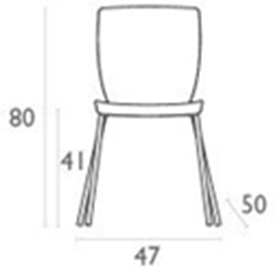 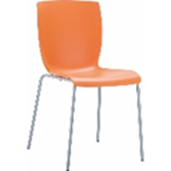 20 szt1.Stół, krzesła (kpl)  STÓŁ:                                                                                                                            -   wysokość: 740 mm                                                                                            -   szerokość: 1200 mm                                                                                               -   długość: 2400 mm                                                                                                              - materiał podstawowy: metal                                                                               - grubość blatu: 25 mm                                                                                            - blat i stelaż : biały                                                                                                - materiał blatu: laminat                                                                                        - materiał podstawowy: stal                                                                                - dopuszcza się możliwość odchylenia od podanych wymiarów +/- 2%                                                                                                                                 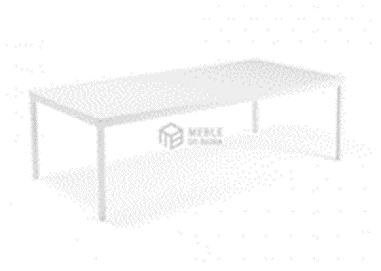 2 szt2.Szafa, regał (kpl)      SZAFA BIUROWA:                                                                                                                                 - wymiary: wys. ok. 240 cmxszer.140 cmxgł.45 cm                                                                   - wykonana z płyty wiórowej melaminowanej o klasie higieniczności E1                                                                                                   - szafa dwuskrzydłowa otwierana na zewnątrz                                                     - stelaż wykonany z płyty 25 mm, pozostałe elementy z płyty 18 mm                                     - wyposażona w 5 półek aktowych oraz 2 szerokie, wysuwane szuflady umieszczone na dole szafy                                                                                -wzmocnienie na środku szafy                                                                           - zamykana na klucz, komplet 2 kluczy                                                                   -  uchwyty metalowe                                                                                         - plecy z białej płyty HDF 4 mm                                                                          -  dopuszcza się możliwość odchylenia od podanych wymiarów +/- 2%                                                rys.1rys.11 szt2.Szafa, regał (kpl)REGAŁ:                                                                                                                      - wymiary: wys. ok. 240 cmXszer.140 cmxgł.45 cm                                                                        -wykonana z płyty wiórowej melaminowanej o klasie higieniczności E1                                                                                          - stelaż wykonany z płyty 25 mm, pozostałe elementy z płyty 18 mm                                                 - wzmocnienie na środku regału                                                                                   - 5 półek , wysokość między półkami 35 cm                                                                            - dopuszcza się możliwość odchylenia od podanych wymiarów +/- 2%                                   rys.2rys.21 szt3.Pufa- kolor: ciemnoniebieski                                                                                           - materiał: tkanina, sklejka, tworzywo sztuczne                                                                  - szerokość : 38 cm                                                                                                       - wysokość : 36  cm                                                                                                          - głębokość 38 cm                                                                                                                 - cechy: pikowana                                                                                                    - trend: nowoczesny                                                                                                      - materiał siedziska: tkanina                                                                                   - kształt siedziska: kwadratowe                     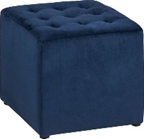 4 szt4.Zestaw wypoczynkowy (kpl)SOFA  (2 i 3 osobowa)                                                                                     -  kolor: szary melanż lub równoważny po przedstawieniu próbników kolorystkyki Wykonawcy                                                                -   wymiary:                                                                                                                              • sofa 3 os. dł. 182 zgł. 81x wys.83 cm                                                              • sofa 2 os.  dł. 182 zgł. 81x wys.83 cm                                                          - Wys. siedziska:  43 cm ; gł. siedziska 51                                                    - konstrukcja i nogi z drewna                                                                                - pikowane poduszki oparcia                                                                                    - 2 ozdobne poduszki   ciemnoniebieski                                                           -  dopuszcza się możliwość odchylenia od podanych wymiarów +/- 2%                                                                                                                                                                                     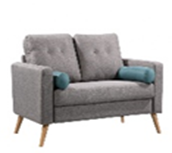 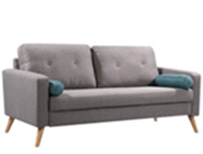 2 szt4.Zestaw wypoczynkowy (kpl)      STOLIK:                                                                                                                                  - blat: okrągły ; średnica 80 cm                                                                            -materiał: drewno,MDF                                                                                         - wymiary: wys. 45 cm, gł. 80                                                                                    - materiał blatu: MDF, kolor biały                                                                           -materiał nóg : drewno                                                                                             - wykończenie: matowe, lakierowane     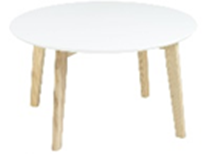 1szt5.Stół+krzesła (kpl)      KRZESŁA:                                                                                                                                         -   wysokość siedziska : 460mm                                                                                    -   szerokość siedziska : 500 mm                                                                        -  głębokość siedziska :  450 mm                                                                                                             - materiał podstawowy: metal                                                                            -materiał siedziska: tkanina                                                                                 -kolor siedziska:  czarny                                                                                                - kolor podstawy/stelaża: srebrny                                                              - dopuszcza się możliwość odchylenia od podanych wymiarów +/- 2%                                                                                                                                 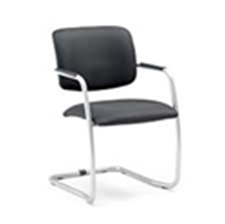 25 szt5.Stół+krzesła (kpl)         STOŁY:                                                                                                                  --   wysokość: 740 mm                                                                                                -   szerokość: 800 mm                                                                                            -   długość: 1600 mm                                                                                                              - materiał podstawowy: metal                                                                                  - grubość blatu: 25 mm                                                                                                - blat i stelaż : biały                                                                                                   - materiał blatu: laminat                                                                                          - materiał podstawowy: stal                                                                         - dopuszcza się możliwość odchylenia od podanych wymiarów +/- 2%                                                                                                                                 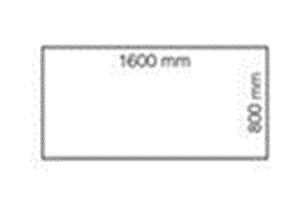 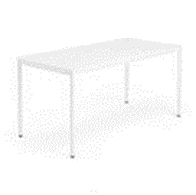 3 szt6.Komoda                                                                                                                                       - stelaż wykonany z płyty 25 mm , pozostałe elementy z płyty 18 mm                                                    - obrzeżem oklejone ABS 6mm                                                                      -  płyta laminowana odporna na ścieranie                                                                            -  metalowe prowadnice rolkowe dla szuflad                                                                         - uchwyty metalowe                                                                                               - 3 szuflady wysuwane                                                                                          - Rodzaj komody z szufladami i drzwiami                                                          - wymiary: sz.180cmx wys.100 cmx gł.45cm                                                            - dopuszcza się możliwość odchylenia od podanych wymiarów +/- 2%                                                    1 szt7.Stół+krzesła (kpl)      KRZESŁA:                                                                                                                            -   wysokość : 82 cm                                                                                                          -   szerokość : 54,5 cm                                                                                                -  głębokość : 42,5 cm                                                                                                - stelaż metalowy, malowany proszkowo, chromowany                                                                                          - materiał podstawowy: metal                                                                                    -kolor siedziska i oparcia: do uzgodnienia                                                                                             -materiał siedziska/oparcia: imitacja skóry                                                                 - funkcja sztaplowania                                                                                            - nogi wyposażone w stopki nie niszczące podłoża                                                                          - możliwość odchylenia od podanych wymiarów 1 cm          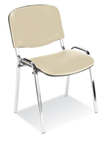 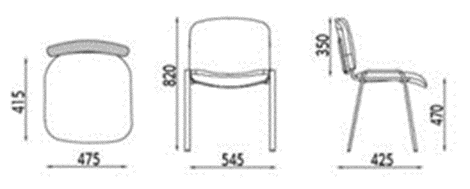 100 szt100 szt7.Stół+krzesła (kpl)       STOŁY:                                                                                                                                                                                                                                                         - stół konferencyjny na ramie metalowej -chromowanej                                                                      -blat prostokątny                                                                                                    - blat melaminowany o grubości 25 mm                                                            - obrzeża ABS blatu o grubości 4mm w kolorze blatu                                                                             -kolor blatu do uzgodnienia po przedstawieniu próbek przez Wykonawcę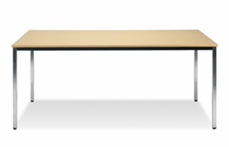 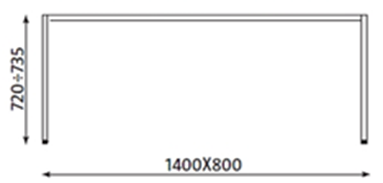 6 szt8.Mównica- wykonanie: akryl                                                                                                                     - pionowa płyta o gr. 15 mm z pionowo umieszczonymi  przeźroczystymi płytami akrylowymi o gr. 15 mm z przodu i tyłu                                          - przedni front z kolorowym logiem gminy                                                              - całkowita wysokość 1250 mm, płaskowyż czytania i stóp 650x400 mm koloru czarnego                                                                                                           - wyposażenie: lampka LED;                                                                               D22  - zaopatrzona w otwór na mikrofon                                                             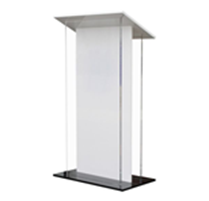 1 szt9.Gablota-ilość : 4 szt                                                                                                                 -wykonanie: szkło hartowane ( 3 półki+ półka drewniana jako podstawka)                                                                                                               - górne oświetlenie                                                                                                     - wymiary cm ( hxszxgł): 163x40x37                                                                              - drzwi na zamek                                                                                                        - wysokość  między półkami : 40 cm                                                                           - plastikowe nóżki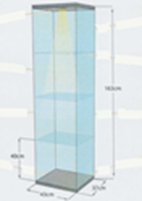 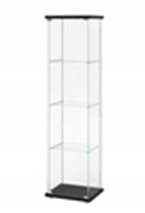 4 szt10.System podwieszeń galeryjnych KOMPLET:                                                                                                                     - Szyna galeryjna: biała, długość 200 cm                                                                  -  4 haczyki do obrazów średnie                                                                                            -  4 linki perlonowe z haczykiem ślizgowym                                                               -  2 zaślepki białe                                                                                                 - 6 śrub, 6 kołków, 6 klipsów                                                   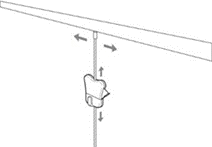  2 kpl11.Zlewozmywak+ bateria                                                                                                                                             - kształt : prostokątny                                                                                                   -  typ :dwukomorowy                                                                                                     - wykonanie : stal nierdzewna                                                                                          -  wymiary: dł. min.75 cm; szer. min.53 cm; gł.min. 18 cm                                                                    - wyposażenie" syfon, zestaw montażowy, karta gwarancyjna                                                                           - otwór na baterię                                                                                                         -bateria zlewozmywakowa wysoka chromowana                                                                      - atest PZH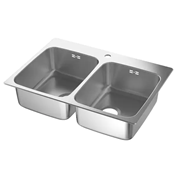 2 kpl.12.umywalka ceramiczna                                                                                                                                      - umywalka ceramiczna  wisząca ( mocowana do ściany                                                                                            - wymiary min. 35 x26                                                                                                      -  kolor: biała                                                                                                             -  dekoracyjny syfon                                                                                                     - Wyposażenie: zestaw montażowy, bateria                                               - certyfikat Państwowych Zakładów Higieny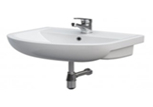 2 szt13.pojemniki PCV- 3 pojemniki posadowione na tacce, dostosowane do szafki o wymiarach 80(h)x 60                                                                                                                                             - 1 pojemnik duży, dwa mniejsze)                                                                      - na tace dwa pojemniki na drobiazgi                                                                             -materiał PCV  C16                                                        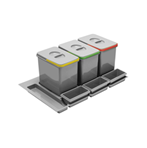 2 kpl14.Meble kuchenne dolne  i  górneWykonanie mebli kuchennych ma zostać zrealizowane zgodnie z rysunkami będącymi  załącznikami do niniejszego opisu. Zamawiający dopuszcza zmiany wymiarów wynikające z precyzyjnie dokonanych pomiarów na miejscu. Dostarczone meble muszą być nowe i pełnowartościowe oraz nie mogą nosić znamion używania                    i uszkodzenia i wolne od prawnych oraz obciążeń prawami osób trzecich. Ewentualne oznaczenie  i nazwy własne materiałów  użyte w opisie służą do opisania minimalnych parametrów technicznych.
Meble musza stanowić jednolity stylistycznie i kolorystycznie system.

- fronty: płyta MDF laminowana -kolor do uzgodnienia po przedstawieniu próbnika kolorów przez Wykonawcę
- korpus: płyta wiórowa laminowana,  o grubości min.18 mm
- plecy wykonane z płyty HDF o grubości 4 mm
- blat kuchenny z kompozytu/ płyty laminowanej o grubości nie mniejszej niż 2,8 cm z wycięciem na zlewozmywak ( wg zapisu w poz.16)                                                                                                            - elementy do montażu, listwy przyblatowe, uchwyty, nogi do regulacji, zawiasy, cokoły, obudowy                                                                    - certyfikat/atest PZH     Rys. 4Rys. 41 kpl15.Meble kuchenne dolne  i  górneWykonanie mebli kuchennych ma zostać zrealizowane zgodnie z rysunkami będącymi  załącznikami do niniejszego opisu. Zamawiający dopuszcza zmiany wymiarów wynikające z precyzyjnie dokonanych pomiarów na miejscu. Dostarczone meble muszą być nowe i pełnowartościowe oraz nie mogą nosić znamion używania                    i uszkodzenia i wolne od prawnych oraz obciążeń prawami osób trzecich. Ewentualne oznaczenie  i nazwy własne materiałów  użyte w opisie służą do opisania minimalnych parametrów technicznych.Meble musza stanowić jednolity stylistycznie i kolorystycznie system.- fronty: płyta MDF laminowana -kolor do uzgodnienia po przedstawieniu próbnika kolorów przez Wykonawcę- korpus: płyta wiórowa laminowana,  o grubości min.18 mm- plecy wykonane z płyty HDF o grubości 4 mm- blat kuchenny z kompozytu/ płyty laminowanej o grubości nie mniejszej niż 2,8 cm z wycięciem na zlewozmywak ( wg zapisu w poz.16)                                                                                                            - elementy do montażu, listwy przyblatowe, uchwyty, nogi do regulacji, zawiasy, cokoły, obudowy                                                                    - certyfikat/atest PZH     Rys.5Rys.51 kplLp.Nazwa sprzętuOpisZdjęcie/rysunek poglądowyIlość Lp.12341.Stół ze zlewem 1 kom(L) z półką i miejscem na zmywarkę  Stół ze zlewem 1 kom(L) z półką i miejscem na zmywarkę                                                                                               - wymiary: 1300x900x600 mm  (szerxwys.xgł.)                                                                                                                      - wykonanie : stal nierdzewna                                                                              -   zlew po lewej stronie                                                                                         -  komora o wymiarach: 500x500x250 mm                                                                           - otwór na baterię na środku komory (zaślepiony)                                                                           -  rodzaj podstawy: z półką                                                                                             -bateria zlewozmywakowa wysoka                                                                         - wyposażenie: syfon, atest PZH, karta gwarancyjna                                                                                                                                     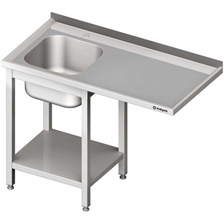 1 szt2.szafa przelotowa    - materiał: stal nierdzewna                                                                                         - drzwi przesuwne ( 8 szt)                                                                                                - wymiary ( cm) : 180 (h)x100(sz)x50(gł)                                                                      - uchwyty w formie przetłoczeń na całej wysokości drzwi                                                                     - 3 przestawne półki                                                                                                 -  stopki regulowane +/- 15 mm                                                                                    - certyfikat Państwowych Zakładów Higieny                                                                                      - karta gwarancyjna                                                                                                                                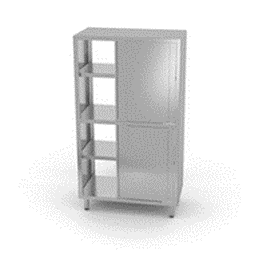 1 szt3.Stół ze stali nierdzewnej z półką- materiał: stal nierdzewna                                                                                                       - wymiary ( cm) : 85 (h)x80(sz)x60(szer)                                                                      - Nogi z regulacją wysokości wykonane z profilu kwadratowego                                                                     - Z rantem 40 mm                                                                                                         -  stopki regulowane +/- 15 mm                                                                             - certyfikat/atest Państwowych Zakładów Higieny                                                                                                                                                                                                                    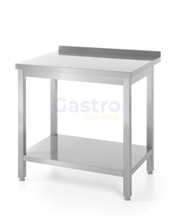 1 szt4.szafka z blatem - materiał: stal nierdzewna                                                                                                       - wymiary ( cm) : 85 (h)x40(dł)x60(szer)                                                                      - Nogi z regulacją wysokości wykonane z profilu kwadratowego                                                                     - Z rantem 40 mm                                                                                                - drzwi otwierane-  stopki regulowane +/- 15 mm                                                                               -   certyfikat/atest Państwowych Zakładów Higieny                                                                                                                                                                                               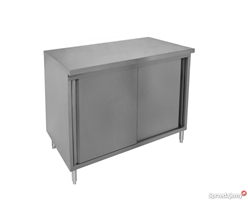 1 sztLp.Lp.Nazwa sprzętuOpisZdjęcie/rysunek poglądowyIlość cena jednostkowa nettoCena jednostkowa brutto                 Cena jednostkowa brutto                 VAT …% razemVAT …% razemCena brutto razem (6x4)Cena brutto razem (6x4)Cena brutto razem (6x4)Lp.Lp.1234566771.1.Stół, krzesła (kpl) Krzesło :    - ilość :20 szt                                                                                                                            -   wysokość : 80 cm                                                                                              -   szerokość : 47 cm                                                                                               -  głębokość : 50 cm                                                                                                - wys. siedziska: 41 cm                                                                                       - materiał podstawowy: metal                                                                                -kolor siedziska: pomarańczowy                                                                          - kolor podstawy/stelaża: srebrny                                                                        -materiał siedziska: tworzywo                                                                            -nogi wyposażone w nakładki skutecznie                                                            -zapobiegające rysowaniu podłogi                                                                         - możliwość odchylenia od podanych wymiarów 2 cm                                         20 szt1.1.Stół, krzesła (kpl)    STÓŁ:- ilość: 2 szt                                                                                                                                -   wysokość: 740 mm                                                                                            -   szerokość: 1200 mm                                                                                               -   długość: 2400 mm                                                                                                              - materiał podstawowy: metal                                                                               - grubość blatu: 25 mm                                                                                            - blat i staleaż : biały                                                                                                - materiał blatu: laminat                                                                                        - materiał podstawowy: stal                                                                                - dopuszcza się możliwość odchylenia od podanych wymiarów +/- 2%                                                                                                                                 2 szt2.2.Szafa ,regał (kpl)SZAFA BIUROWA:- wymiary: wys. ok. 240 cmxszer.140 cmxgł.45 cm                                                                   - wykonana z płyty wiórowej melaminowanej o klasie higieniczności E1                                                                                                   - szafa dwuskrzydłowa otwierana na zewnątrz                                                     - stelaż wykonany z płyty 25 mm, pozostałe elementy z płyty 18 mm                                     - wyposażona w 5 półek aktowych oraz 2 szerokie, wysuwane szuflady umieszczone na dole szafy                                                                                -wzmocnienie na środku szafy                                                                           - zamykana na klucz, komplet 2 kluczy                                                                   -  uchwyty metalowe                                                                                         - plecy z białej płyty HDF 4 mm                                                                          -  dopuszcza się możliwość odchylenia od podanych wymiarów +/- 2%                                                rys.11 szt2.2.Szafa ,regał (kpl)   REGAŁ:                                                                                                                                - wymiary: wys. ok. 240 cmXszer.140 cmxgł.45 cm                                                                        -wykonana z płyty wiórowej melaminowanej o klasie higieniczności E1                                                                                          - stelaż wykonany z płyty 25 mm, pozostałe elementy z płyty 18 mm                                                 - wzmocnienie na środku regału                                                                                   - 5 półek , wysokość między półkami 35 cm                                                                            - dopuszcza się możliwość odchylenia od podanych wymiarów +/- 2%                                   rys.21 szt3.3.Pufa- kolor: ciemnoniebieski                                                                                           - materiał: tkanina, sklejka, tworzywo sztuczne                                                                  - szerokość : 38 cm                                                                                                       - wysokość : 36  cm                                                                                                          - głębokość 38 cm                                                                                                                 - cechy: pikowana                                                                                                    - trend: nowoczesny                                                                                                      - materiał siedziska: tkanina                                                                                   - kształt siedziska: kwadratowe                     4 szt4.4.Zestaw wypoczynkowy (kpl)SOFA  (2 i 3 osobowa)                                                                                     -  kolor: szary melanż lub równoważny po przedstawieniu próbników kolorystkyki Wykonawcy                                                                -   wymiary:                                                                                                                              • sofa 3 os. dł. 182 zgł. 81x wys.83 cm                                                              • sofa 2 os.  dł. 182 zgł. 81x wys.83 cm                                                          - Wys. siedziska:  43 cm ; gł. siedziska 51                                                    - konstrukcja i nogi z drewna                                                                                - pikowane poduszki oparcia                                                                                    - 2 ozdobne poduszki   ciemnoniebieski                                                           -  dopuszcza się mozliwosc odchylenia od podanych wymiarów +/- 2%                                                                                                                                                                                     2 szt4.4.Zestaw wypoczynkowy (kpl)       STOLIK:                                                                                                                                 - blat: okrągły ; średnica 80 cm                                                                            -materiał: drewno,MDF                                                                                         - wymiary: wys. 45 cm, gł. 80                                                                                    - materiał blatu: MDF, kolor biały                                                                           -materiał nóg : drewno                                                                                             - wykończenie: matowe, lakierowane     1szt5.5.Stół+krzesła (kpl)                                                                                                                                               -   wysokość siedziska : 460mm                                                                                    -   szerokość siedziska : 500 mm                                                                        -  głębokość siedziska :  450 mm                                                                                                             - materiał podstawowy: metal                                                                            -materiał siedziska: tkanina                                                                                 -kolor siedziska:  czarny                                                                                                - kolor podstawy/stelaża: srebrny                                                              - dopuszcza się możliwość odchylenia od podanych wymiarów +/- 2%                                                                                                                                 25 szt5.5.Stół+krzesła (kpl)                                                                                                                          -   wysokość: 740 mm                                                                                                -   szerokość: 800 mm                                                                                            -   długość: 1600 mm                                                                                                              - materiał podstawowy: metal                                                                                  - grubość blatu: 25 mm                                                                                                - blat i stelaż : biały                                                                                                   - materiał blatu: laminat                                                                                          - materiał podstawowy: stal                                                                         - dopuszcza się możliwość odchylenia od podanych wymiarów +/- 2%                                                                                                                                 3 szt6.6.Komoda                                                                                                                                       - stelaż wykonany z płyty 25 mm , pozostałe elementy z płyty 18 mm                                                    - obrzeżem oklejone ABS 6mm                                                                      -  płyta laminowana odporna na ścieranie                                                                            -  metalowe prowadnice rolkowe dla szuflad                                                                         - uchwyty metalowe                                                                                               - 3 szuflady wysuwane                                                                                          - Rodzaj komody z szufladami i drzwiami                                                          - wymiary: sz.180cmx wys.100 cmx gł.45cm                                                            - dopuszcza się możliwość odchylenia od podanych wymiarów +/- 2%                                                    1 szt7.7.Stół+ krzesła (kpl)  KRZESŁA:                                                                                                                         -   wysokość : 82 cm                                                                                                          -   szerokość : 54,5 cm                                                                                                -  głębokość : 42,5 cm                                                                                                - stelaż metalowy, malowany proszkowo, chromowany                                                                                          - materiał podstawowy: metal                                                                                    -kolor siedziska i oparcia: do uzgodnienia                                                                                             -materiał siedziska/oparcia: imitacja skóry                                                                 - funkcja sztaplowania                                                                                            - nogi wyposażone w stopki nie niszczące podłoża                                                                          - możliwość odchylenia od podanych wymiarów 1 cm          100 szt7.7.Stół+ krzesła (kpl)  STOŁY:                                                                                                                                                                                                                                                         - stół konferencyjny na ramie metalowej -chromowanej                                                                      -blat prostokątny                                                                                                    - blat melaminowany o grubości 25 mm                                                            - obrzeża ABS blatu o grubości 4mm w kolorze blatu                                                                             -kolor blatu do uzgodnienia po przedstawieniu próbek przez Wykonawcę6 szt8.8.Mównica- wykonanie: akryl                                                                                                                     - pionowa płyta o gr. 15 mm z pionowo umieszczonymi przeźroczystymi płytami akrylowymi o gr. 15 mm z przodu i tyłu                                          - przedni front z kolorowym logiem gminy                                                              - całkowita wysokość 1250 mm, płaskowyż czytania i stóp 650x400 mm koloru czarnego                                                                                                           - wyposażenie: lampka LED;                                                                               D22  - zaopatrzona w otwór na mikrofon                                                             1 szt9.9.Gablota-ilosć : 4 szt                                                                                                                 -wykonanie: szkło hartowane ( 3 pólki+ półka drewniana jako podstawka)                                                                                                               - górne oświetlenie                                                                                                     - wymiary cm ( hxszxgł): 163x40x37                                                                              - drzwi na zamek                                                                                                        - wysokość między półkami : 40 cm                                                                           - plastikowe nóżki4 szt10.10.System podwieszeń galeryjnych KOMPLET:                                                                                                                     - Szyna galeryjna: biała, długość 200 cm                                                                  -  4 haczyki do obrazów średnie                                                                                            -  4 linki perlonowe z haczykiem ślizgowym                                                               -  2 zaślepki białe                                                                                                 - 6 śrub, 6 kołków, 6 klipsów                                                    2 kpl11.11.Zlewozmywak+ bateria                                                                                                                                             - kształt : prostokątny                                                                                                   -  typ :dwukomorowy                                                                                                     - wykonanie : stal nierdzewna                                                                                          -  wymiary: dł. min.75 cm; szer. min.53 cm; gł.min. 18 cm                                                                    - wyposażenie" syfon, zestaw montażowy, karta gwarancyjna                                                                           - otwór na baterię                                                                                                         -bateria zlewozmywakowa wysoka chromowana                                                                      - atest PZH2 kpl.12.12.umywalka ceramiczna                                                                                                                                      - umywalka ceramiczna  wisząca ( mocowana do ściany                                                                                            - wymiary min. 35 x26                                                                                                      -  kolor: biała                                                                                                             -  dekoracyjny syfon                                                                                                     - Wyposażenie: zestaw montażowy, bateria                                               - certyfikat Państwowych Zakładów Higieny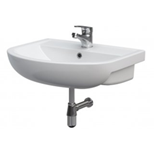 2 szt13.13.pojemniki PCV- 3 pojemniki posadowione na tacce, dostosowane do szafki o wymiarach 80(h)x 60                                                                                                                                             - 1 pojemnik duży, dwa mniejsze)                                                                      - na tace dwa pojemniki na drobiazgi                                                                             -materiał PCV  C16                                                        2 kpl14.14.Meble kuchenne dolne  i  górneWykonanie mebli kuchennych ma zostać zrealizowane zgodnie z rysunkami będącymi  załącznikami do niniejszego opisu. Zamawiający dopuszcza zmiany wymiarów wynikające z precyzyjnie dokonanych pomiarów na miejscu. Dostarczone meble muszą być nowe i pełnowartościowe oraz nie mogą nosić znamion używania                    i uszkodzenia i wolne od prawnych oraz obciążeń prawami osób trzecich. Ewentualne oznaczenie  i nazwy własne materiałów  użyte w opisie służą do opisania minimalnych parametrów technicznych.
Meble musza stanowić jednolity stylistycznie i kolorystycznie system.

- fronty: płyta MDF laminowana -kolor do uzgodnienia po przedstawieniu próbnika kolorów przez  Wykonawcę
- korpus: płyta wiórowa laminowana,  o grubości min.18 mm
- plecy wykonane z płyty HDF o grubości 4 mm
- blat kuchenny z kompozytu/ płyty laminowanej o grubości nie mniejszej niż 2,8 cm z wycięciem na zlewozmywak ( wg zapisu w poz.16)                                                                                                            - elementy do montażu, listwy przyblatowe, uchwyty, nogi do regulacji, zawiasy, cokoły, obudowy                                                                    - certyfikat/atest PZH     rys.41. kpl15.15.Meble kuchenne dolne  i  górneWykonanie mebli kuchennych ma zostać zrealizowane zgodnie z rysunkami będącymi  załącznikami do niniejszego opisu. Zamawiający dopuszcza zmiany wymiarów wynikające z precyzyjnie dokonanych pomiarów na miejscu. Dostarczone meble muszą być nowe i pełnowartościowe oraz nie mogą nosić znamion używania                    i uszkodzenia i wolne od prawnych oraz obciążeń prawami osób trzecich. Ewentualne oznaczenie  i nazwy własne materiałów  użyte w opisie służą do opisania minimalnych parametrów technicznych.
Meble musza stanowić jednolity stylistycznie i kolorystycznie system.

- fronty: płyta MDF laminowana -kolor do uzgodnienia po przedstawieniu próbnika kolorów przez  Wykonawcę
- korpus: płyta wiórowa laminowana,  o grubości min.18 mm
- plecy wykonane z płyty HDF o grubości 4 mm
- blat kuchenny z kompozytu/ płyty laminowanej o grubości nie mniejszej niż 2,8 cm z wycięciem na zlewozmywak ( wg zapisu w poz.16)                                                                                                            - elementy do montażu, listwy przyblatowe, uchwyty, nogi do regulacji, zawiasy, cokoły, obudowy                                                                    - certyfikat/atest PZHRys. 51.kpl                                                                                                                                                                       RAZEM:                                                                                                                                                                       RAZEM:                                                                                                                                                                       RAZEM:                                                                                                                                                                       RAZEM:                                                                                                                                                                       RAZEM:Lp.Nazwa sprzętuOpisOpisZdjęcie/rysunek poglądowyZdjęcie/rysunek poglądowyIlość cena jednostkowa nettocena jednostkowa nettoCena                 jednostkowa bruttoVAT …% razemVAT …% razemVAT …% razemCena brutto razem    (6x4)Cena brutto razem    (6x4)Lp.1223345567771.Stół ze zlewem 1 kom(L) z półką i miejscem na zmywarkę Stół ze zlewem 1 kom(L) z półką i miejscem na zmywarkę                                                                                               - wymiary: 1300x900x600 mm  (szerxwys.xgł.)                                                                                                                      - wykonanie : stal nierdzewna                                                                              -   zlew po lewej stronie                                                                                         -  komora o wymiarach: 500x500x250 mm                                                                           - otwór na baterię na środku komory (zaślepiony)                                                                           -  rodzaj podsatwy: z półką                                                                                             -bateria zlewozmywakowa wysoka                                                                         - wyposażenie: syfon,atest PZH, karta gwarancyjna1 szt1 szt2.szafa przelotowa- materiał: stal nierdzewna                                                                                         - drzwi przesuwne ( 8 szt)                                                                                                - wymiary ( cm) : 180 (h)x100(sz)x50(gł)                                                                      - uchwyty w formie pzretłoczeń na całej wysokosći drzwi                                                                     - 3 przestawne półki                                                                                                 -  stopki regulowane +/- 15 mm                                                                                    - certyfikat Państwowych Zakładów Higieny                                                                                      - karta gwarancyjna 1 szt1 szt3.Stół ze stali nierdzewnej z półką- materiał: stal nierdzewna                                                                                                       - wymiary ( cm) : 85 (h)x80(sz)x60(szer)                                                                      - Nogi z regulacją wysokości wykonane z profilu kwadratowego                                                                     - Z rantem 40 mm                                                                                                         -  stopki regulowane +/- 15 mm                                                                             - certyfikat/atest Państwowych Zakładów Higieny                                                                                      1 szt1 szt4.szafka z blatem- materiał: stal nierdzewna                                                                                                       - wymiary ( cm) : 85 (h)x40(dł)x60(szer)                                                                      - Nogi z regulacją wysokości wykonane z profilu kwadratowego                                                                     - Z rantem 40 mm                                                                                                - drzwi otwierane                                                                                                    -  stopki regulowane +/- 15 mm                                                                               -   certyfikat/atest Państwowych Zakładów Higieny                                                                            1 szt1 szt                                                                                                                                                                       RAZEM:                                                                                                                                                                       RAZEM:                                                                                                                                                                       RAZEM:                                                                                                                                                                       RAZEM:                                                                                                                                                                       RAZEM:                                                                                                                                                                       RAZEM:                                                                                                                                                                       RAZEM: